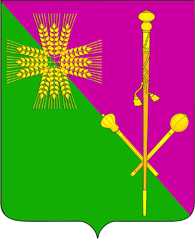 ВведениеОснованием для разработки Схемы водоснабжения и водоотведения Брюховецкого сельского поселения Брюховецкого муниципального района Краснодарского края являются:Федеральный закон от 7 декабря 2011 г. № 416-ФЗ "О водоснабжении и водоотведении» и на основании технического задания; Постановление Правительства от 05.09.2014г. № 782 «О схемах водоснабжения и водоотведения»;Федеральный закон Российской Федерации от 30.12. 2004 года № 210-ФЗ «Об основах регулирования тарифов организаций коммунального комплекса»; Федеральный закон Российской Федерации от 03.06.2006 года № 74-ФЗ «Водный кодекс»; СП 31.13330.2012 «Водоснабжение. Наружные сети и сооружения» Актуализированная редакция СНИП 2.04.02-84* Приказ Министерства регионального развития Российской Федерации от 29 декабря 2011 года № 635/14;СНиП 2.04.01-85* «Внутренний водопровод и канализация зданий» (Официальное издание), М.: ГУП ЦПП, 2003. Дата редакции: 01.01.2003;Техническое задание на разработку схемы водоснабжения и водоотведения;Генеральный план Брюховецкого сельского поселения, разработанный ООО «Проектный институт территориального планирования» в 2011 г. с расчетным сроком до 2031 года, с выделением I очереди до 2021 г.Схема водоснабжения и водоотведения разработана на период до 2025 года.Схема включает первоочередные мероприятия по созданию и развитию централизованных систем водоснабжения и водоотведения, повышению надежности функционирования этих систем и обеспечивающие комфортные и безопасные условия для проживания людей в Брюховецком сельском поселении. Мероприятия охватывают следующие объекты системы коммунальной инфраструктуры:-	в системе водоснабжения – водозаборы, магистральные сети водопровода;-	в системе водоотведения – магистральные сети водоотведения, канализационные насосные станции, канализационные очистные сооружения.  В условиях недостатка собственных средств на проведение работ по модернизации существующих сетей и сооружений, строительству новых объектов систем водоснабжения, затраты на реализацию мероприятий схемы планируется финансировать за счет денежных средств областного, местного бюджетов и внебюджетных средств.  Кроме этого, схема предусматривает повышение качества предоставления коммунальных услуг для населения и создания условий для привлечения средств из внебюджетных источников для модернизации объектов коммунальной инфраструктуры. Общие сведенияБрюховецкое сельское поселение расположено в южной части Брюховецкого района Краснодарского края.Брюховецкое сельское поселение граничит: на севере – с Чепигинским и Переясловским сельскими поселениями; на востоке – с Большебейсугским сельским поселением; на юге – с Тимашевским районом; на западе – Новоджерелиевским сельским поселением.Административная черта: Брюховецкое сельское поселение в соответствии с Законом Краснодарского края от 5 мая 2004 года № 669-КЗ «Об установлении границ муниципального образования Брюховецкий район, наделении его статусом муниципального района, образовании в его составе муниципальных образований – сельских поселений – и установлении их границ» является муниципальным образованием Брюховецкого района, наделенным статусом сельского поселения с установленными границами.Население (на 01.01.2011 г.) составляет 25246 чел. На территории Брюховецкого сельского поселения расположено 13 населенных пунктов: станица Брюховецкая; хутор Гарбузовая Балка; хутор Имерницин; хутор Кавказский; хутор Красная Звезда; хутор Красная Нива; хутор Красная Поляна; хутор Кубань; хутор Победа; хутор Поды; хутор Привольный; хутор Рогачи; хутор Чкалова.Административным центром поселения является ст-ца Брюховецкая с населением 22139 чел., которая расположена в центре Брюховецкого сельского поселения.В целом по Брюховецкому сельскому поселению число жителей в поселении сохраняется на том же уровне.Климат:Климат района умеренно-континентальный. Преобладающие ветры в летнее время – западные и юго-западные, зимой восточные и северо-восточные. Среднегодовая скорость ветра изменяется от 3,6 до 5,5 м/с.Зима не устойчивая с частыми оттепелями и кратковременными заморозками с незначительными понижениями температуры.Продолжительность периода со снежным покровом 40-60 дней. Наибольшая высота снежного покрова не превышает .Весна прохладная наступает в начале марта и характеризуется наличием осадков, среднегодовая сумма осадков составляет 450 – .Лето жаркое, сухое, с максимальной температурой воздуха +42°С.Осень теплая, мягкая с незначительными осадками.По данным многолетних наблюдений среднемесячная температура колеблется от - 3,3°С – январь, до +23°С – июль. Глубина промерзания – .Средняя скорость ветра - 4,1 м/с. Среднее число дней с сильным ветром (более 15 м/с) – 18. Наиболее устойчив восточный и особенно северо-восточный ветер, дующий порой по 6 – 12 дней.Основное количество осадков выпадает в теплый период года (апрель – октябрь) .Характеристика климатических условий.Температура воздуха среднегодовая – 3,2оС;Средняя температура самого теплого месяца – июля +23оС;Средняя температура самого теплого месяца – января -3,3оС;Абсолютный максимум температуры +42оС;Абсолютный минимум температуры -25оС.2 месяца в году средние температуры ниже 0оС;Средняя продолжительность периода с устойчивым снежным покровом составляет 40-60 дней. Территорию муниципального образования образуют территории следующих административно-территориальных единиц с численностью постоянно проживающего населения по состоянию на 01.01.2014 г., которые приведены в таблице 1.1Таблица 1.1ВОДОСНАБЖЕНИЕ1.Технико-экономическое состояние централизованных систем водоснабжения поселения, городского округа1.1 Описание системы и структуры водоснабжения поселения, городского округа и деление территории поселения, городского округа на эксплуатационные зоныВодоснабжение как отрасль играет огромную роль в обеспечении жизнедеятельности сельского поселения и требует целенаправленных мероприятий по развитию надежной системы хозяйственно-питьевого водоснабжения. Очистные сооружения водопровода либо отсутствуют, либо нуждаются в реконструкции.В состав сельского поселения входит 13 населенных пунктов. Централизованное водоснабжение осуществляется: ст-ца Брюховецкая, х. Рогачи, х. Гарбузовая Балка, х. Поды, х. Имерницин, х. Красная Нива, х. Красная Поляна, х. Кубань, х. Победа, х. Привольный, х. Кавказский. В сельском поселении водозабор осуществляется из 23-х водозаборных скважин. Система водоснабжения в Брюховецком сельском поселении тупиковая, кольцевая, объединенная для хозяйственно-питьевых, производственных и противопожарных нужд. Подача воды потребителям осуществляется по следующей схеме: вода от артезианской скважины и под напором подается в водонапорную башню, насосной станцией 2-го подъема с водоподготовительной установкой в водопроводную сеть. Здания, оборудованные внутренними системами водопровода и канализации, подключены к наружным сетям водопровода.На территории сельского поселения существует 1 эксплуатационная зона. Организация, осуществляющая водоснабжение потребителей - ООО «Брюховецкое водопроводное хозяйство».Обеспечение холодным децентрализованным водоснабжением населенных пунктов осуществляется за счет эксплуатации колодцев глубиной до 25 м.Горячее централизованное водоснабжение на территории Брюховецкого сельского поселения в ст-це Брюховецкая организованно по открытой системе. Реализация технической воды потребителям не осуществляется.Общая протяженность водопроводных сетей по всему Брюховецкому сельскому поселению составляет 58,55 км.Пожаротушение осуществляется из пожарных водоемов, гидрантов, установленных на сети. Перечень обслуживаемых объектов водопровода населённых пунктов Брюховецкого сельского поселения:Таблица 1.2Водопроводом охвачена жилая застройка (частично), учреждения соцкультбыта и промпредприятия. Качество воды, в основном, соответствует ГОСТу «Вода питьевая».В границах усадебной застройки на сетях водопровода установлены водоразборные колонки.  Основной проблемой эксплуатации водопроводной сети является износ труб, запорной арматуры, насосных агрегатов и оборудования, который составляет порядка 70-80%.Потребителями холодного водоснабжения в основном является население.Трассировка водоводов и разводящих сетей ниже глубины промерзания – 1-1,2 м.  1.2 Описание территорий поселения, городского округа, не охваченных централизованными системами водоснабженияНа данный момент в Брюховецком сельском поселении существует перечень населенных пунктов, не охваченных централизованным водоснабжением, указанны в таблице 1.3Таблица 1.3Основная застройка данных населенных пунктов – частные индивидуальные дома и дачные хозяйства. Снабжение питьевой водой осуществляется от частных колодцев. 1.3 Описание технологических зон водоснабжения, зон централизованного и нецентрализованного водоснабжения (территорий, на которых водоснабжение осуществляется с использованием централизованных и нецентрализованных систем горячего водоснабжения, систем холодного водоснабжения соответственно) и перечень централизованных систем водоснабженияЦентрализованная система водоснабжения в Брюховецком сельском поселении имеет 10 технологических зон:по филиалу ООО «Брюховецкое водопроводное хозяйство»ст-ца Брюховецкая: Водозабор состоит из 14 скважин (9 из них затампонированы) и одна Н/С 2-го подъема. Водопроводные башни. Водоподготовка присутствует на Н/С 2-го подъема. На скважинах установлены насосы марки ЭЦВ. Водопровод, объединенный для хозяйственно-питьевых и противопожарных нужд, протяженностью 25,355 км, диаметром 32-300 мм. Насосным оборудованием от скважин подается в водопроводную сеть. х. Гарбузовая Балка: Водозабор состоит из 1-й скважины. Водонапорная башня бесхозная, находиться в непригодном для эксплуатации состоянии. Водоподготовка отсутствует. На скважине установлен насос марки ЭЦВ. Водопровод, объединенный для хозяйственно-питьевых и противопожарных нужд, протяженностью 8,940 км, диаметром 25-150 мм. Насосным оборудованием от скважины подается в ВБ и далее в водопроводную сеть. х. Имерницин: Водозабор состоит из 1-й скважины. Водонапорная башня бесхозная, находиться в непригодном для эксплуатации состоянии. Водоподготовка отсутствует. На скважине установлен насос марки ЭЦВ. Водопровод, объединенный для хозяйственно-питьевых и противопожарных нужд, протяженностью 3700 км, диаметром 63-100 мм. Насосным оборудованием от скважин подается в ВБ и далее в водопроводную сеть.х. Красная Нива: Водозабор состоит из 1-й скважины. Водонапорная башня бесхозная, находиться в непригодном для эксплуатации состоянии. Водоподготовка отсутствует. На скважине установлен насос марки ЭЦВ. Водопровод, объединенный для хозяйственно-питьевых и противопожарных нужд, протяженностью 9400 км, диаметром 40-150 мм. Насосным оборудованием от скважин подается в ВБ и далее в водопроводную сеть.х. Красная Поляна: Водозабор состоит из 1-й скважины. Водонапорная башня бесхозная, находиться в непригодном для эксплуатации состоянии. Водоподготовка отсутствует. На скважине установлен насос марки ЭЦВ. Водопровод, объединенный для хозяйственно-питьевых и противопожарных нужд, протяженностью 4300 км, диаметром 32-100 мм. Насосным оборудованием от скважин подается в ВБ и далее в водопроводную сеть.х. Кубань: Водозабор состоит из 1-й скважины. Водонапорная башня бесхозная, находиться в непригодном для эксплуатации состоянии. Водоподготовка отсутствует. На скважине установлен насос марки ЭЦВ. Водопровод, объединенный для хозяйственно-питьевых и противопожарных нужд. Насосным оборудованием от скважин подается в ВБ и далее в водопроводную сеть.х. Победа: Водоснабжение осуществляется от арт. скважины х. Красная Нива. х. Поды: Водозабор состоит из 1-й скважины. Водонапорная башня бесхозная, находиться в непригодном для эксплуатации состоянии. Водоподготовка отсутствует. На скважине установлен насос марки ЭЦВ. Водопровод, объединенный для хозяйственно-питьевых и противопожарных нужд, протяженностью 8,940 км, диаметром 25-150 мм. Насосным оборудованием от скважин подается в ВБ и далее в водопроводную сеть.х. Рогачи: Водозабор состоит из 1-й скважины. Водонапорная башня бесхозная, находиться в непригодном для эксплуатации состоянии. Водоподготовка отсутствует. На скважинах установлены насосы марки ЭЦВ. Водопровод, объединенный для хозяйственно-питьевых и противопожарных нужд, протяженностью 8,940 км, диаметром 25-150 мм. Насосным оборудованием от скважин подается в ВБ и далее в водопроводную сеть.х. Кавказский: Водоснабжение осуществляется от арт. скважины х. Красная Нива.Качество воды, в основном, соответствует требованиям СанПиН 2.1.4.1074-01 «Питьевая вода. Гигиенические требования к качеству воды централизованных систем питьевого водоснабжения. Контроль качества». Сооружения водоподготовки осуществляются на НС-2го подъема.На территории Брюховецкого сельского поселения горячее водоснабжение осуществляется в ст-це Брюховецкая от 4-х котельных по открытой системе.1.4 Описание результатов технического обследования централизованных систем водоснабжения, включая1.4.1 Описание состояния существующих источников водоснабжения и водозаборных сооруженийОсновные данные по существующим водозаборным узлам, их месторасположение и характеристика представлены в таблице 1.4Таблица 1.4Артезианские скважины имеют деревянные павильоны и оборудованы кранами для отбора проб с целью контроля качества воды. На водозаборных узлах установлены насосы марки ЭЦВ. Характеристика насосного оборудования представлена в таблице 1.5 Таблица 1.51.4.2 Описание существующих сооружений очистки и подготовки воды, включая оценку соответствия применяемой технологической схемы водоподготовки требованиям обеспечения нормативов качества водыВ воде наблюдается значительное превышение по фтору (согласно СанПиН 2.1.4.1074-0). По всем физико-химическим, радиологическим и микробиологическим показателям подземная вода удовлетворяет требованиям нормативных документов.Качество подаваемой населению воды (на всем пути транспортирования от водозаборного устройства до потребителя) должно подвергаться санитарному контролю. Санитарный надзор, осуществляемый санэпидстанцией, распространяется на всю систему хозяйственно-питьевого водоснабжения. На территории, входящей в зону санитарной охраны, должен быть установлен режим, обеспечивающий надежную защиту источников водоснабжения от загрязнения и сохранения требуемых качеств воды.Сооружений очистки и подготовки воды на территории Брюховецкого сельского поселения в настоящее время работают только на НС-2-го подъема. Данные лабораторных анализов воды из арт. скважин не предоставлены.Вода из артезианских скважин не соответствует установленным требованиям СанПиН 2.1.4.1074-01 «Гигиенические требования к качеству воды централизованных систем питьевого водоснабжения. Контроль качества» по фтору.  Для обеспечения воды соответствующего качества необходимо установить сооружения по дефторизации.1.4.3 Описание состояния и функционирования существующих насосных централизованных станций, в том числе оценку энергоэффективности подачи воды, которая оценивается как соотношение удельного расхода электрической энергии, необходимой для подачи установленного объема воды, и установленного уровня напора (давления)На территории Брюховецкого сельского поселения водоснабжение осуществляется подземной водой из артезианских скважин. В составе водозаборных узлов используются насосы марки ЭЦВ различной производительности. Характеристика насосного оборудования представлена в таблице 1.4. Удельное энергопотребление на подачу 1 м3 питьевой воды ~ 1,5 кВтч/м3.Оценка энергоэффективности системы водоснабжения, выраженная в удельных энергозатратах на куб. м. поднимаемой воды, показывает, что достигнутый уровень ниже (нормативный показатель 0,5 кВтч/м3) нельзя считать энергоэффективным.1.4.4 Описание состояния и функционирования водопроводных сетей систем водоснабжения, включая оценку величины износа сетей и определение возможности обеспечения качества воды в процессе транспортировки по этим сетямОбщая протяженность водопроводных сетей, обеспечивающих холодным водоснабжением население и организации – 58,55 км.Характеристика существующих водопроводных сетей приведена в таблице 1.6 Таблица 1.6Износ существующих водопроводных сетей по Брюховецкому сельскому поселению составляет в среднем 60-70%, поэтому их содержание обходиться довольно дорого. С каждым годом растет число аварий.Водопроводная сеть в населенных пунктах трассируется по тупиковой схеме. Величина потерь воды при транспортировке от общего объема поднятой воды из скважин не регистрируется. Неудовлетворительное состояние водопроводных сетей влияет на качество подаваемой воды потребителям, что отрицательно сказывается на здоровье человека.1.4.5 Описание существующих технических и технологических проблем, возникающих при водоснабжении поселений, городских округов, анализ исполнения предписаний органов, осуществляющих государственный надзор, муниципальный контроль, об устранении нарушений, влияющих на качество и безопасность водыВ настоящее время основными проблемами в водоснабжении Брюховецкого сельского поселения являются: значительный износ сетей водоснабжения.На момент разработки схемы, на территории Брюховецкого сельского поселения, установлено наличие положительных и отрицательных качеств.Положительные:- Источником централизованного и децентрализованного водоснабжения являются подземные воды, имеющие лучший состав в отличие от поверхностных вод.Отрицательные:- Высокий амортизационный износ водопроводных сетей и сооружений, что ведет к часто-возникающим авариям, увеличению потерь и ухудшению химического состава воды при ее транспортировке;- Отсутствует предварительная водоподготовка сооружений водоподготовки (система обеззараживания воды);- Качество воды, подаваемой потребителю, в большинстве случаев, не соответствует питьевым требованиям (превышение по фтору);- Завышенное удельное энергопотребление на всех арт. скважинах;- Отсутствие планового контроля за качеством питьевой воды.Предписаний органов, осуществляющих государственный надзор, муниципальный контроль, об устранении нарушений, влияющих на качество и безопасность воды, отсутствуют.1.4.6 Описание централизованной системы горячего водоснабжения с использованием закрытых систем горячего водоснабжения, отражающее технологические особенности указанной системыЦентрализованная система горячего водоснабжения в Брюховецком сельском поселении осуществляется в ст-це Брюховецкая по открытой системе от 4-х котельных. Население обеспечивается горячей водой посредством установки индивидуальных нагревателей: колонок, бройлеров и т.д.1.5 Описание существующих технических и технологических решений по предотвращению замерзания воды применительно к территории распространения вечномерзлых грунтовИсходя, из географического положения территория Брюховецкого сельского поселения не относиться к территории вечномерзлых грунтов. В связи, с этим фактором в поселении отсутствуют технические и технологические решения по предотвращению замерзания воды.1.6 Перечень лиц, владеющих на праве собственности или другом законном основании объектами централизованной системы водоснабжения, с указанием принадлежащих этим лицам таких объектов (границ зон, в которых расположены такие объекты)Объекты централизованной системы водоснабжения (хозяйственно-питьевые водопроводные сети, технические здания и сооружения) являются собственностью: Администрации Брюховецкого сельского поселения – ст-ца Брюховецкая, х. Гарбузовая Балка, х. Имерницин, х. Кавказский, х. Красная Нива, х. Победа, х. Красная Поляна, х. Кубань, х. Поды, х. Привольный, х. Рогачи.Переданы в аренду ООО «Брюховецкое водопроводное хозяйство».2. Направления развития централизованных систем водоснабжения2.1 Основные направления, принципы, задачи и целевые показатели развития централизованных систем водоснабженияСхема водоснабжения Брюховецкого сельского поселения на период до 2025 года разработана в целях реализации государственной политики в сфере водоснабжения, направленной на обеспечение качества жизни населения путем обеспечения бесперебойной подачи гарантированно безопасной питьевой воды потребителям с учетом развития и преобразования территорий поселения. Принципами развития централизованной системы водоснабжения Брюховецкого сельского поселения являются:-	постоянное улучшение качества предоставления услуг водоснабжения потребителям (абонентам); -	удовлетворение потребности в обеспечении услугой водоснабжения новых объектов строительства; -	постоянное совершенствование схемы водоснабжения на основе последовательного планирования развития системы водоснабжения, реализации плановых мероприятий, проверки результатов реализации и своевременной корректировки технических решений и мероприятий.   Основные задачи развития системы водоснабжения: реконструкция и модернизация существующих источников и водопроводной сети с целью обеспечения качества воды, поставляемой потребителям, повышения надежности водоснабжения и снижения аварийности; замена запорной арматуры на водопроводной сети, с целью обеспечения исправного технического состояния сети, бесперебойной подачи воды потребителям; строительство сетей и сооружений для водоснабжения территорий, с целью обеспечения доступности услуг водоснабжения для всех жителей Брюховецкого сельского поселения;обновление основного оборудования объектов водопроводного хозяйства, поддержание на уровне нормативного износа и снижения степени износа основных производственных фондов комплекса; соблюдение технологических, экологических и санитарно-эпидемиологических требований при заборе, подготовке и подаче питьевой воды потребителям;улучшение обеспечения населения питьевой водой нормативного качества и в достаточном количестве, улучшение на этой основе здоровья человека; внедрение мероприятий по энергосбережению и повышению энергетической эффективности систем водоснабжения, включая приборный учет количества воды, забираемый из источника питьевого водоснабжения, количества подаваемой и расходуемой воды.Целевые показатели развития централизованной системы водоснабжения представлены в разделе 7.2.2 Различные сценарии развития централизованных систем водоснабжения в зависимости от различных сценариев развития поселений, городских округовПрогноз перспективного водоснабжения рассматривается в зависимости от социально-экономического развития (СЭР) Брюховецкого сельского поселения. Первый вариант (согласно СЭР) – предусматривает инерционную динамику развития экономики и предполагает менее благоприятное развитие внешних и внутренних факторов. Второй вариант носит более оптимистический характер, прогнозируя раскрытие потенциальных возможностей всех секторов экономики, усиление инновационной и инвестиционной составляющей экономического роста.На основе прогнозных расчетов основных показателей демографических процессов в Краснодарском крае до 2025 года в период 2015-2025 г.г. численность постоянного населения Брюховецкого сельского поселения вырастет приблизительно на 8-10%.Генеральным планом развития Брюховецкого сельского поселения предусматривается дальнейшее развитие централизованной системы водоснабжения.Водоснабжение и водоотведение перспективной индивидуальной и смешанной малоэтажной застройки на вновь осваиваемых территориях планируется решать, в том числе, за счет индивидуальных инженерных систем, также как обеспечение водой и канализацией населения других существующих (сохраненных) сельских населенных пунктов.Застройщики индивидуального жилищного фонда, как правило, используют автономные источники водоснабжения.Система водоснабжения принимается частично централизованная с хозяйственно-питьевым водопроводом. Пожаротушение предусматривается из пожарных водоемов.В местах подключения к уличным сетям устанавливается запорная арматура. Подача воды потребителям будет осуществляться замененными распределительными сетями. На вводе в каждое здание должен быть установлен водомерный узел.Величины расходов наиболее вероятного из сценариев представлены в разделе 3.3. Баланс водоснабжения и потребления горячей, питьевой, технической воды 3.1 Общий баланс подачи и реализации воды, включая анализ и оценку структурных составляющих потерь горячей, питьевой, технической воды при ее производстве и транспортировкеОбъем поднятой воды в 2014 году составил 179888,9 м3. Объем забора сети фактически продиктован потребностью объемов воды на реализацию (полезный отпуск) и расходами воды на собственные нужды, потерями воды в сети при транспортировке. Общий баланс представлен в таблице 3.1Таблица 3.1Объем потерь, утечек и неучтенных расходов воды за 2014 год составил 581739 м3. Количество утечек и потерь воды при транспортировке в сетях держится практически на одном уровне. Важно отметить, что наибольшую сложность при выявлении аварийности представляет определения размера скрытых утечек воды из водопроводной сети. Их объемы зависят от состояния водопроводной сети, возраста, материала труб, грунтовых и климатических условий и т.п.По таблице 3.1 наблюдается тенденция по увеличению объема реализации воды потребителям в среднем на 0,8% в год.Структура потерь воды предоставлена в подразделе 3.12.3.2 Территориальный баланс подачи горячей, питьевой, технической воды по технологическим зонам водоснабжения (годовой и в сутки максимального водопотребления)Фактическое потребление воды за 2014 год составило 1217676 м3/год, в сутки в среднем – 3336,1 м3/сут. максимальный суточный водоразбор 4003,32 м3/сут.Брюховецкое сельское поселение имеет 10 технологических зон централизованного водоснабжения.Структура территориального баланса за 2014 год представлена в таблице 3.2.Таблица 3.2Диаграмма 3.13.3 Структурный баланс реализации горячей, питьевой, технической воды по группам абонентов с разбивкой на хозяйственно-питьевые нужды населения, производственные нужды юридических лиц и другие нужды поселений и городских округов (пожаротушение, полив и др.)Структура водопотребления Брюховецкого сельского поселения по группам потребителей представлена в таблице 3.3.Таблица 3.3Проанализировав данные по объему отпущенной воды по разным группам потребителей за 2011-2014 г.г., можно утверждать, что население является основным потребителем воды за этот период. По таблице 3.3 наблюдается тенденция к снижению объема реализации воды населению.Диаграмма 3.23.4 Сведения о фактическом потреблении населением горячей, питьевой, технической воды исходя из статистических и расчетных данных и сведений о действующих нормативах потребления коммунальных услугВ настоящее время в Брюховецком сельском поселении удельное среднесуточное водопотребление населенных пунктов и комплексов отдыха принято в соответствии с СНиП 2.04.03-85 согласно Приказа РЭК департамента цен и тарифов Краснодарского края от 31.08.2012 г. №2/2012-нп и приведены в нижеследующей таблице 3.4.Таблица 3.4Принятое удельное среднесуточное водопотребление населением включает расходы воды на хозяйственно-питьевые нужды в жилых и общественных зданиях, нужды местной промышленности, полив улиц и зеленых насаждений, полив приусадебных участков, нужды домашнего животноводства в сельских населенных пунктах, неучтенные расходы.Величины удельного водопотребления лежат в пределах существующих норм. Полив улиц и зеленых насаждений предусматривается осуществлять из системы хозяйственно-питьевого водопровода (30%) и поверхностных источников (70%).Величины удельного водопотребления лежат в пределах существующих норм. Расчет балансов водопотребления на основании действующих нормативов не произведен, т.к. отсутствует информация по абонентам в разрезе категорий благоустройства.3.5 Описание существующей системы коммерческого учета горячей, питьевой, технической воды и планов по установке приборов учетаВ соответствии с Федеральным законом Российской Федерации от 23 ноября 2009 года № 261-ФЗ «Об энергосбережении и о повышении энергетической эффективности, и о внесении изменений в отдельные законодательные акты Российской Федерации» в Краснодарском крае разработана долгосрочная целевая программа «Энергосбережение и повышение энергетической эффективности на территории Краснодарского края на 2010-2015 годы и на перспективу до 2020 года». Программой предусмотрены организационные мероприятия, обеспечивающие создание условий для повышения энергетической эффективности экономики области, в числе которых оснащение жилых домов в жилищном фонде области приборами учета воды, в том числе многоквартирных домов коллективными общедомовыми приборами учета воды.Оснащенность приборами учета многоквартирных жилых домов, имеющих техническую возможность установки общедомовых и индивидуальных приборов учета (ОДПУ, ИПУ) и частных домовладений, имеющих централизованное водоснабжение, представлена в процентном виде в таблице 3.5 Таблица 3.5Мероприятия по установке приборов учета не разработаны. Подробная поадресная информация отсутствует.3.6 Анализ резервов и дефицитов производственных мощностей системы водоснабжения поселения, городского округаЗапас производственной мощности водозаборных сооружений представлен в таблице 3.6. Таблица 3.6Как видно из таблицы, существующие водозаборные сооружения работают менее половины своих производственных мощностей, поэтому дефицитов производственных мощностей системы водоснабжения поселения нет, и существует резерв порядка более 80%.3.7 Прогнозные балансы потребления горячей, питьевой, технической воды на срок не менее 10 лет с учетом различных сценариев развития поселений, городских округов, рассчитанные на основании расхода горячей, питьевой, технической воды в соответствии со СНиП 2.04.02-84 и СНиП 2.04.01-85, а также исходя из текущего объема потребления воды населением и его динамики с учетом перспективы развития и изменения состава, и структуры застройкиПри прогнозировании расходов воды для различных потребителей расходование воды на хозяйственно-питьевые нужды населения является основной категорией водопотребления в муниципальном образовании.Нормы водопотребления приняты в соответствии с СП 30.1333.2010, СП 31.13330.2012 (актуализированные версии СНиП 2.04.02-84 и СНиП 2.04.01-85).На основании данных документов, а также общей сложившейся тенденции снижения потребления воды абонентами можно спрогнозировать уровень перспективного потребления воды сроком до 2014 года.Расчет численности населения Брюховецкого сельского поселения произведен экстраполяционным методом по среднегодовому показателю роста населения, составляющему 8-10%.Среднесуточный расход воды на хозяйственно-питьевые нужды определяется по формуле:Qср.сут.=q*N/1000 (м3/сут)где q – удельное водопотребление, л/сут. на 1 чел. (принимаем – 160). Следует учитывать, что для жилой застройки с водозаборных колонок – 50 л/чел. в сутки;N – Численность населения с централизованным водоснабжением, чел.Удельное среднесуточное потребление воды на поливку за поливочный сезон в расчете на одного жителя согласно СП 31.13330.2012 следует принимать 50 л/сут. Количество расчетных дней в году – 120 (частота полива 1 раз в 2 дня)В таблице 3.7 приведены прогнозируемые объемы воды, планируемые к потреблению по годам рассчитанные в соответствии с СП 31.1333.2010 и СП 31.13330.2012, а также исходя из текущего объема потребления воды населением и его динамики с учетом перспективы развития.Таблица 3.7Снижения водопотребления абонентами составляет в среднем 0,8% в год.3.8 Описание централизованной системы горячего водоснабжения с использованием закрытых систем горячего водоснабжения, отражающее технологические особенности указанной системыОписание существующей централизованной системы горячего водоснабжения с использованием закрытых систем горячего водоснабжения, отражающее технологические особенности указанной системы, приведено в пункте 1.4.6. Изменений в последующие годы не предполагается.3.9 Сведения о фактическом и ожидаемом потреблении горячей, питьевой, технической воды (годовое, среднесуточное, максимальное суточное)Фактическое и ожидаемое потребление воды приведены в таблице 3.8.Таблица 3.8Расчетный (средний за год) суточный расход воды на хозяйственно-питьевые нужды в населенном пункте определен в соответствии с п.2.2. СНиП 2.04.02-84*. Расчетный расход воды в сутки наибольшего водопотребления определен при коэффициенте суточной неравномерности Ксут.max=1,2.3.10 Описание территориальной структуры потребления горячей, питьевой, технической воды, которую следует определять по отчетам организаций, осуществляющих водоснабжение, с разбивкой по технологическим зонамНа территории Брюховецкого сельского поселения централизованное водоснабжение осуществляется в следующих населенных пунктах: ст-ца Брюховецкая, х. Гарбузовая Балка, х. Имерницин, х. Кавказский, х. Красная Нива, х. Победа, х. Красная Поляна, х. Кубань, х. Поды, х. Привольный, х. Рогачи. Эксплуатирующая организация - ООО «Брюховецкое водопроводное хозяйство.Информация по структурным балансам в разрезе систем водоснабжения по технологическим зонам предоставлена в пунктах 3.1, 3.2, 3.3.3.11 Прогноз распределения расходов воды на водоснабжение по типам абонентов, в том числе на водоснабжение жилых зданий, объектов общественно-делового назначения, промышленных объектов, исходя из фактических расходов горячей, питьевой, технической воды с учетом данных о перспективном потреблении горячей, питьевой, технической воды абонентамиПерспективное потребление воды по отдельным категориям потребителей Брюховецкого сельского поселения приведено в таблице 3.9Таблица 3.9Основной потребитель воды в 2014 году – население, из таблицы 3.9 можно судить о том, что структура в водопотреблении к 2025 году не измениться.3.12 Сведения о фактических и планируемых потерях горячей, питьевой, технической воды при ее транспортировке (годовые, среднесуточные значения)Существующая система водоснабжения в силу объективных причин не стимулирует потребителей питьевой воды к более рациональному ее использованию. Достаточно большой объем воды теряется в результате утечек при транспортировке.В 2014 году потери воды при транспортировке в Брюховецком сельском поселении составили 581739 м3.Сведения о фактических потерях воды при ее транспортировке по системам водоснабжения указываются при ежегодном заполнении формы федерального статистического наблюдения 1- водопровод. Данные о фактических, а также о планируемых потерях воды предоставлены в таблице 3.10Таблица 3.10Учитывая, что сети трубопровода имеют высокий износ, то необходимо заменить ветхие участки водопровода. Планируемые потери воды следует принимать, отталкиваясь от внедряемых мероприятий по замене оборудования и сетей системы водоснабжения.3.13 Перспективные балансы водоснабжения и водоотведения (общий - баланс подачи и реализации горячей, питьевой, технической воды, территориальный - баланс подачи горячей, питьевой, технической воды по технологическим зонам водоснабжения, структурный - баланс реализации горячей, питьевой, технической воды по группам абонентов)Общий перспективный баланс подачи и реализации воды на 2014-2025 гг. Брюховецкого сельского поселения представлен в таблице 3.11Таблица 3.113.14 Расчет требуемой мощности водозаборных и очистных сооружений исходя из данных о перспективном потреблении горячей, питьевой, технической воды и величины потерь горячей, питьевой, технической воды при ее транспортировке с указанием требуемых объемов подачи и потребления горячей, питьевой, технической воды, дефицита (резерва) мощностей по технологическим зонам с разбивкой по годамОпределение требуемой мощности водозаборных сооружений выполнено исходя из данных о перспективном потреблении воды и величины неучтенных расходов и потерь воды при ее транспортировке. Показатели требуемой мощности водозаборов по технологическим зонам представлены в таблицах 3.12Таблица 3.123.15 Наименование организации, которая наделена статусом гарантирующей организацииВ соответствии со статьей 8 Федерального закона от 07.12.2011 №416-Ф3 «О водоснабжении и водоотведении» Правительство РФ сформировало новые Правила организации водоснабжения, предписывающие организацию единой гарантирующей организации.Организация, осуществляющая водоснабжение и эксплуатирующая водопроводные сети, наделяется статусом гарантирующей организации, если к водопроводным сетям этой организации присоединено наибольшее количество абонентов из всех организаций, осуществляющих водоснабжение.Органы местного самоуправления поселений, городских округов для каждой централизованной системы водоснабжения определяют гарантирующую организацию и устанавливают зоны ее деятельности.В соответствии с п.3 ст.12 Федерального закона №416-Ф3 органу местного самоуправления своим решением рекомендуется наделить ООО «Брюховецкое водопроводное хозяйство» статусом гарантирующей организации с указанием зоны ее деятельности и в течении трех дней со дня принятия данного решения направить его данной организации и разместить решение на официальном сайте в сети «Интернет».4. Предложения по строительству, реконструкции и модернизации объектов централизованных систем водоснабженияРаздел формируется с учетом планов мероприятий по приведению качества питьевой воды в соответствие с установленными требованиями.4.1 Перечень основных мероприятий по реализации схем водоснабжения с разбивкой по годамНа основании утвержденного генерального плана Брюховецкого сельского поселения для развития централизованной системы водоснабжения, обеспечения жителей водой надлежащего качества следует рассмотреть следующие рекомендации и предложения.В соответствии с Муниципальной целевой программой по доведению услуги водоснабжения до уровня, отвечающего потребностям жизнедеятельности на территории Брюховецкого района в Брюховецком сельском поселении предусматривается:Замена участка линии водопровода на пер. Петровский, протяженностью 140 п.м., диаметром 63 мм, ПНД – 2015-2020 г.г.;Прокладка линии водопровода в строящемся микрорайоне от ул. Пролетарская между ул. Гагарина и ул. Захарченко, протяженностью 774 п.м., диаметром 110 мм – 2015-2020 г.г.;Вынос трубы за территорию земельных участков граждан по ул. Пролетарская между ул. Гагарина до ул. Захарченко, протяженностью 340 п.м., диаметром 110 мм, ПНД – 2015-2020 г.г.;Замена участка линии водопровода на ул. Энгельса, между ул. Ленина и пер. Черкесский, протяженностью 210 п.м., диаметром 110 мм, ПНД – 2015-2020 г.г.;Замена участка линии водопровода на ул. Шевченко, между ул. Казачья и ул. Энгельса, протяженностью 200 п.м., диаметром 63 мм – 2015-2020 г.г.;Замена участка линии водопровода на ул. Крупской между ул. Ленина и ул. Ковалева, протяженностью 420 п.м., диаметром 90 мм, ПНД – 2015-2020 г.г.;Замена участка линии водопровода на ул. Красных Партизан, протяженностью 250 п.м., диаметром 90 мм, ПНД – 2015-2020 г.г.;Замена участка линии водопровода на п. Сахарный завод, протяженностью 240 п.м., диаметром 63 мм, ПНД – 2015-2020 г.г.;Замена участка линии водопровода на ул. Пенькозаводская, протяженностью 400 п.м., диаметром 90 мм, ПНД – 2015-2020 г.г.;Замена участка линии водопровода на ул. Привокзальная, протяженностью 420 п.м,. диаметром 90 мм, ПНД – 2015-2020 г.г.;Закольцовывание линии водопровода ул. Привокзальная и ул. Пенькозаводская, протяженностью 120 п.м., диаметром 90 мм, ПНД – 2015-2020 г.г.;Замена участка линии водопровода на ул. Береговая от ул. Литвинова до ул. Калинина, протяженностью 1100 п.м., диаметром 110 мм, ПНД – 2015-2020 г.г.;Замена участка линии водопровода на ул. Батарейка от ул. К. Маркса до ул. Береговая, протяженностью 240 п.м., диаметром 63 мм, ПНД – 2015-2020 г.г.;Замена участка линии водопровода на ул. Казачья от ул. Набережная до ул. Чернявского, протяженностью 1340 п.м., диаметром 90 мм, ПНД – 2015-2020 г.г.;Бурение скважины на мкр «Северный» - 2015-2020 г.г.;Бурение скважины на п. Сахарного завода – 2015-2020 г.г.;Замена участка линии водопровода, протяженностью 450 п.м. диаметром 63 мм, ПНД, х. Кавказский – 2015-2020 г.г.;Замена всех линий водопровода, протяженностью 1900 п.м. диаметром 110 мм, ПНД, х. Красная поляна – 2015-2020 г.г.;Прокладка линии водопровода от ул. Кольцевая до трассы, протяженностью 1300 п.м., диаметром 63 мм, ПНД, х. Имерницын – 2015-2020 г.г.;Замена линии водопровода по ул. Кольцевая, протяженностью 1650 п.м., диаметром 63 мм, ПНД, х. Имерницын – 2015-2020 г.г.;Замена участка линии водопровода на ул. Герасименко, протяженностью 1300 п.м., диаметром 90 мм, ПНД, х. Гарбузовая Балка – 2015-2020 г.г.;Замена участка линии водопровода на ул. Герасименко, протяженностью 1700 п.м., диаметром 90 мм, ПНД, х. Гарбузовая Балка – 2015-2020 г.г.;Разработать проект «Системы обеспечения пожаротушения из естественных источников, путём устройства (строительства) пожарных водоёмов»;Строительство и реконструкция общественных шахтных колодцев во всех населенных пунктах Брюховецкого сельского поселения;Установка приборов учета на все арт. скважины, на которых они не установлены;Установка частотных преобразователей на все арт. скважины;Автоматизация и диспетчеризация артезианских скважин в кол-ве 23 шт. – 2016-2020 гг.Планируется застройка нового мкр. «Чкаловский» в юго-западной части ст-цы Брюховецкая. Проектом предусматривается строительство водозаборных скважин, сетей водоснабжения и водоотведения, КНС.4.2 Технические обоснования основных мероприятий по реализации схем водоснабжения, в том числе гидрогеологические характеристики потенциальных источников водоснабжения, санитарные характеристики источников водоснабжения, а также возможное изменение указанных характеристик в результате реализации мероприятий, предусмотренных схемами водоснабжения и водоотведенияМероприятия по реконструкции и модернизации системы водоснабжения обоснованы необходимостью обеспечения потребителей гарантированно безопасной питьевой водой в требуемом объеме.4.2.1 Обеспечение подачи абонентам определенного объема питьевой воды установленного качестваСтроительство и капитальный ремонт водопроводных сетей, необходим:- в связи с высокой степенью износа существующих водопроводных сетей;- для повышения качества предоставляемых коммунальных услуг потребителями.Модернизация сети позволит уменьшить число аварийных ситуаций, с целью сокращения неучтенных расходов и потерь воды при транспортировке.Все сети рекомендуется перекладывать из полиэтиленовых труб ГОСТ 18599-2001 «Питьевая» различных диаметров.Изменение структуры водопроводной сети за счет ее кольцевания и управления напорами приведет к энергоэффективности и надежности в целом.К санитарной надежности системы водоснабжения относятся: система контроля качества питьевой воды в подземном источнике, организация зон санитарной охраны, предотвращение вторичного загрязнения воды в распределительной сети при авариях.Систему поливочного водопровода дачных хозяйств, необходимо предусмотреть отдельно от хозяйственно-питьевого водопровода. В этих целях следует использовать водоемы.Изменения гидрогеологических характеристик подземных источников водоснабжения будут происходить в пределах, установленных документами о динамических запасах, разрешенных к использованию подземных вод. Изменения санитарных характеристик потенциальных подземных источников водоснабжения в результате реализации мероприятий, предусмотренных схемой водоснабжения, происходить не будут.4.2.2 Организация и обеспечение централизованного водоснабжения на территориях, где оно отсутствуетМероприятия по организации и обеспечении централизованного водоснабжения на территориях Брюховецкого сельского поселения, где оно отсутствует, согласно генплана не предусматриваются.4.2.3 Обеспечение водоснабжения объектов перспективной застройки населенного пунктаМероприятия по обеспечению водоснабжения объектов перспективной застройки населенных пунктов Брюховецкого сельского поселения, согласно генплана, не разрабатывались.Предусматривается застройка нового мкр. «Чкаловский» со всеми ИЖС. Сети трубопровода водоснабжения и водоотведения, водозаборные сооружения и КНС.4.2.4 Сокращение потерь воды при ее транспортировкеДля сокращения потерь воды при ее транспортировке необходимо произвести замену всех ветхих участков трубопровод. Установить частотные преобразователи и гидроаккумуляторы для ухода от водонапорных башен. Установка приборов учета на все арт. скважины, а также у всех абонентов. Произвести замену всех глубинных насосов, имеющих низкий КПД или высокое удельное энергопотребление. 4.2.5 Выполнение мероприятий, направленных на обеспечение соответствия качества питьевой воды требованиям законодательства Российской ФедерацииМероприятия, направленные на обеспечение соответствия качества питьевой воды требованиям законодательства Российской Федерации, согласно генплана, отсутствуют.4.2.6 Обеспечение предотвращения замерзания воды в зонах распространения вечномерзлых грунтов путем ее регулярного сброса, автоматизированного сосредоточенного подогрева воды в сочетании с циркуляцией или линейным обогревом трубопроводов, теплоизоляции поверхности труб высокоэффективными долговечными материалами с закрытой пористостью, использование арматуры, работоспособной при частичном оледенении трубопровода, автоматических выпусков водыИсходя, из географического положения территория Брюховецкого сельского поселения не относиться к территории вечномерзлых грунтов. В связи, с этим фактором в поселении отсутствуют технические и технологические решения по предотвращению замерзания воды.4.3 Сведения о вновь строящихся, реконструируемых и предлагаемых к выводу из эксплуатации объектах системы водоснабженияСведения о вновь строящихся, реконструируемых и предлагаемых к выводу из эксплуатации объектах системы водоснабжения на территории Брюховецкого сельского поселения отсутствуют4.4 Сведения о развитии систем диспетчеризации, телемеханизации и систем управления режимами водоснабжения на объектах организаций, осуществляющих водоснабжениеДля обеспечения надежности работы комплекса водопроводных сооружений необходимо выполнить следующие мероприятия:использовать средства автоматического регулирования, контроля, сигнализации, защиты и блокировок работы комплекса водоподготовки;при рабочем проектировании и строительстве необходимо предусмотреть прогрессивные технические решения, механизацию трудоемких работ, автоматизацию технологических процессов и максимальную индустриализацию строительно-монтажных работ за счет применения сборных конструкций, стандартных и типовых изделий и деталей, изготавливаемых на заводах и в заготовительных мастерских;замена водоподъемных агрегатов, установка частотных приводов и создание контрольно-измерительных систем с внедрением автоматизированного управления станциями на основании мониторинга напоров в сети.4.5 Сведения об оснащенности зданий, строений, сооружений приборами учета воды и их применении при осуществлении расчетов за потребленную водуОснащенность зданий, строений, сооружений приборами учета воды реализуется на основании Федерального закона от 23.11.2009 № 261-ФЗ «Об энергосбережении и повышении энергетической эффективности и о внесении изменении в отдельные законодательные акты РФ».Расчеты за потребляемую воду будут производиться ежемесячно на основании съема показаний приборов коммерческого учета абонентов.Информация об оснащенности зданий, строений, сооружений приборами учета воды описана в пункте 3.5.4.6 Описание вариантов маршрутов прохождения трубопроводов (трасс) по территории поселения, городского округа и их обоснованиеНа сегодняшний день износ сетей составляет 60-70%. Для обеспечения нормальной работы требуется реконструкция системы водоснабжения.Схема сетей водоснабжения Брюховецкого сельского поселения в электронном варианте прилагается. Месторасположение объектов систем водоснабжения на карте нанесены условно, при рабочем проектировании возможно изменение местоположения исходя из расположения проектируемых предприятий и местных условий. Сети водоснабжения для обеспечения водоснабжения на территориях, где оно отсутствует, будут прокладываться согласно согласованным проектам.4.7 Рекомендации о месте размещения насосных станций, резервуаров, водонапорных башенМеста размещений насосных станций, резервуаров, остаются без изменений. Месторасположение объектов систем водоснабжения на карте нанесены условно, при рабочем проектировании возможно изменение местоположения исходя из расположения проектируемых предприятий и местных условий.4.8 Границы планируемых зон размещения объектов централизованных систем горячего водоснабжения, холодного водоснабженияСхема водоснабжения Брюховецкого сельского поселения в электронном варианте прилагается.  Месторасположение объектов систем водоснабжения на карте нанесены условно, при рабочем проектировании возможно изменение местоположения исходя из расположения проектируемых предприятий и местных условий. Сети водоснабжения для обеспечения водоснабжения на территориях, где оно отсутствует, будут прокладываться согласно согласованным проектам.4.9 Карты (схемы) существующего и планируемого размещения объектов централизованных систем горячего водоснабжения, холодного водоснабженияСхема проектируемых сетей водоснабжения прилагается в электронном варианте, проектируемые сети водоснабжения и водозаборы нанесены условно, при рабочем проектировании возможно изменение местоположения исходя из расположения проектируемых предприятий и местных условий.5. Экологические аспекты мероприятий по строительству, реконструкции и модернизации объектов централизованных систем водоснабженияДля обеспечения санитарно-эпидемиологической надежности водопровода хозяйственно-питьевого назначения, предусматриваются зоны санитарной охраны источников питьевого водоснабжения, которые включают в три пояса (СанПиН 2.1.4.1110-02).Вокруг скважин должны быть оборудованы зоны санитарной охраны из трех поясов.Первый пояс ЗСО (зона строгого режима) включает площадку вокруг скважины радиусом 30-50 м, ограждаемую забором высотой 1,2 м.Территория должна быть спланирована и озеленена.На территории первого пояса запрещается: проживание людей;содержание и выпас скота и птиц;строительство зданий и сооружений, не имеющих прямого отношения к водопроводу.Мероприятия по охране подземных вод предусматриваются по двум основным направлениям – недопущению истощению ресурсов подземных вод, и защита их от загрязнения:- сокращение использования пресных подземных вод для технических целей и полива зеленых насаждений;- проведение ежегодного профилактического ремонта скважин;- вынос из зон I пояса всех потенциальных источников загрязнения подземных вод;- в пределах I – III ЗСО скважин разработать комплекс водоохранных мероприятий в соответствии с СанПиНом 2.1.4.1110-02 и согласовать его с районным ЦГСЭН;- в процессе эксплуатации скважин для определения стабильности качества воды и уровненного режима приступить к ведению мониторинга подземных вод) стационарные режиме наблюдения за дебитом, уровнем, температурой и химическим составом воды);- контроль качества производить в соответствии с СанПиНом 2.1.4.1074-01 с обязательным определением содержания железа и органолептических показателей.5.1 На водный бассейн предлагаемых к строительству и реконструкции объектов централизованных систем водоснабжения при сбросе (утилизации) промывных водТехнологический процесс забора воды из скважин и транспортирования её в водопроводную сеть не сопровождается вредными выбросами.Эксплуатация водопроводной сети, а также ее строительство, не предусматривают каких-либо сбросов вредных веществ в водоемы и на рельеф.При испытании водопроводной сети на герметичность используется сетевая вода. Слив воды из трубопроводов после испытания и промывки производится на рельеф местности. Негативное воздействие на состояние поверхностных и подземных вод будет наблюдаться только в период строительства, носить временный характер и не окажет существенного влияния на состояние окружающей среды.Предлагаемые к новому строительству и реконструкции объекты централизованной системы водоснабжения не оказывают вредного воздействия на водный бассейн территории Брюховецкого сельского поселения.5.2 На окружающую среду при реализации мероприятий по снабжению и хранению химических реагентов, используемых в водоподготовке (хлор и др.)Сооружения водоподготовки в Брюховецком сельском поселении отсутствуют или находятся в нерабочем состоянии, предусматривается разработка по генплану.Использование хлора при дезинфекции трубопроводов не производиться. Поэтому разработка специальных мер по предотвращению вредного воздействия на окружающую среду при реализации мероприятий по снабжению и хранению химических реагентов не требуется.6. Оценка объемов капитальных вложений в строительство, реконструкцию и модернизацию объектов централизованных систем водоснабжения В соответствии с выбранными направлениями развития системы водоснабжения может быть сформирован определенный объем реконструкции и модернизации отдельных объектов централизованных систем водоснабжения. Оценкой вложений в модернизацию коммунального хозяйства является уменьшение количества потерь воды при транспортировки населению питьевой воды нормального качества и достаточного объема.На основании данных Брюховецкого сельского поселения, невозможно провести детальный расчет объемов работ по обеспечению водоснабжения объектов перспективной застройки населенного пункта в рамках схемы водоснабжения. Таблица 6.1Примечание: объем инвестиций необходимо уточнять по факту принятия решения о строительстве или реконструкции каждого объекта в индивидуальном порядке, кроме того объем средств будет уточняться после доведения лимитов бюджетных обязательств из бюджетов всех уровней на очередной финансовый год и плановый период.8. Перечень выявленных бесхозяйных объектов централизованных систем водоснабжения (в случае их выявления) и перечень организаций, уполномоченных на их эксплуатациюБесхозяйные объекты централизованных систем водоснабжения на территории Брюховецкого сельского поселения отсутствуют.Бесхозяйные объекты централизованных систем водоснабжения, в том числе водопроводных сетей, путем эксплуатации которых обеспечиваются водоснабжение, эксплуатация таких объектов осуществляется гарантирующей организацией либо организацией, которая осуществляет водоснабжение и водопроводные сети которой непосредственно присоединены к указанным бесхозяйным объектам со дня подписания с органом местного самоуправления поселения передаточного акта указанных объектов до признания на такие объекты права собственности или до принятия их во владение, пользование и распоряжение оставившим такие объекты собственником в соответствии с гражданским законодательством.Расходы организации, осуществляющей водоснабжение на эксплуатацию бесхозяйных объектов централизованных систем водоснабжения, учитываются органами регулирования тарифов при установлении тарифов в порядке, установленном основами ценообразования в сфере водоснабжении, утвержденными Правительством Российской Федерации.ВОДООТВЕДЕНИЕ9. Существующее положение в сфере водоотведения поселения, городского округа9.1 Описание структуры системы сбора, очистки и отведения сточных вод на территории поселения, городского округа и деление территории поселения, городского округа на эксплуатационные зоныСистема централизованного водоотведения Брюховецкого сельского поселения представляет собой комплекс взаимосвязанных инженерных сооружений, обеспечивающих отвод и очистку сточных вод.В составе сельского поселения в 1 населенном пункте - ст-ца Брюховецкая осуществляется централизованное водоотведение. Общая протяженность водопроводных сетей составляет порядка 14,7 км. В этом населенном пункте имеется сооружения по очистке сточных вод. Централизованной системой водоотведения обеспечена мало-, средне этажная жилая застройка, частично индивидуальная жилая застройка, часть производственной территории. Объекты, неохваченные центральным водоотведением, используют септики, либо выгребные ямы. Жидкие нечистоты, как правило, утилизируются в пределах придомовых участков.  В Брюховецком сельском поселении существует 1 эксплуатационная зона. Организацией, осуществляющей водоотведение от абонентов, является филиал ООО «Брюховецкое водопроводное хозяйство». Данное предприятие предоставляет услуги по водоотведению абонентам поселений, которыми пользуются жители, организации и учреждения.9.2 Описание результатов технического обследования централизованной системы водоотведения, включая описание существующих канализационных очистных сооружений, в том числе оценку соответствия применяемой технологической схемы очистки сточных вод требованиям обеспечения нормативов качества очистки сточных вод, определение существующего дефицита (резерва) мощностей сооружений и описание локальных очистных сооружений, создаваемых абонентамиЦентрализованный отвод хозяйственно-бытовых сточных вод Брюховецкого сельского поселения обеспечивается самотечными коллекторами на насосную станцию (КНС). От КНС сточные воды по системе напорных коллекторов поступают на БОС. Канализационные сети общей протяженностью 19900 пог.м. Существующие КОС находятся в рабочем состоянии. Все сети и сооружения имеют очень высокий амортизационный износ, что приводит их в категорию аварийно-опасные. Все стоки проходят полную биологическую очистку.Анализ существующего состояния системы водоотведения показал наличие следующих особенностей:канализационные очистные сооружения имеют высокий износ основного оборудования;имеется высокий износ сетей водоотведения и КНС;отсутствие герметичных выгребов и септиков полной заводской готовности на территории индивидуальной жилой застройки;негативное влияние сброса сточных вод на рельеф на состояние окружающей природной среды:не соответствие требованиям, предъявляемым к степени очистки сточных вод, утверждённых МДК 3-01.2001. «Методические рекомендации по расчету количества и качества принимаемых сточных вод и загрязняющих веществ в системы канализации населенных пунктов».Оценка технического состояния прочих технических средств, используемого оборудования - неудовлетворительное.Описание существующих БОС: 1. Приемная камера и гаситель напора; 2. Компактная установка (аэротенк); 3. Иловая площадка; 4. Компрессорная; 5. Хлораторная; 6. Контактный резервуар; 7. Биопруд. Производительность 3000 м3/сут.Из приемной камеры стоки самотеком поступают по распредлотку в две горизонтальные песколовки с круговым движением воды и далее по лотку в два первичных вертикальных отстойника. Осветленная жидкость после первичных отстойников самотеком поступает по лотку в три трехкорридорных аэротенках. Из аэротенков иловая смесь поступает самотеком по коллектору в два радиальных вторичных отстойника, и далее осветленная очищенная сточная вода направляется в приемный резервуар насосной станции очищенных стоков, откуда насосами перекачивается в озеро «Солененькое». Часть очищенных стоков после вторичных отстойников может быть направлена в приемный резервуар насосной станции рециркуляции стоков, откуда перекачивается для разбавления поступающих в аэротенки загрязненных стоков и в качестве технической воды для гидроэлеваторов песколовок. Песок, выпавший в осадок в песколовках, с помощью гидроэлеваторов удаляется на песковую с искусственным дренажом. Осадок из первичных отстойников удаляется под гидростатическим давлением и самотеком поступает в приемный резервуар насосной станции метантенков, откуда перекачивается на иловые площадки для обезвоживания. Активный ил, выпавший в осадок во вторичных отстойниках, с помощью насосов подается в приемный резервуар насосной станции активного ила, откуда насосами перекачивается в распределительную камеру возвратного активного ила перед аэротенками. Избыточный активный ил перекачивается в приемный резервуар насосной станции метантенков. Иловая жидкость с песковой и иловых площадок поступает в приемный резервуар рециркуляции стоков. Дезинфекция очищенных стоков в соответствии с проектом производится хлорной водой, получаемой в хлораторной при помощи электролизной станции с электролизерами «Хлорэфс» УГ-7 по приготовлению хлорреагента гипохолорида натрия. Исходным продуктом для получения раствора гипохлорида натрия является водный раствор поваренной соли и вода прошедшая цикл известковой декарбонизации. Хлорная вода подается в колодец перед приемным резервуаром очищенных стоков и обезвреженные стоки перекачиваются насосами по напорному коллектору в озеро «Солененькое».9.3 Описание технологических зон водоотведения, зон централизованного и нецентрализованного водоотведения (территорий, на которых водоотведение осуществляется с использованием централизованных и нецентрализованных систем водоотведения) и перечень централизованных систем водоотведенияНа территории Брюховецкого сельского поселения действует система централизованного водоотведения в 1 населенном пункте. Централизованной системой водоотведения обеспечена мало-, средне этажная жилая застройка, частично индивидуальная жилая застройка. Объекты, неохваченные центральным водоотведением, используют септики, либо выгребные ямы, септики. Описание технологических зон по Брюховецкому сельскому поселению:В ст-це Брюховецкая схема канализации поселка сложилась следующая: сточные воды по самотечным трубопроводам поступают на КНС 2 шт, производительностью 8500 м3/сут, далее по напорному коллектору направляются на БОС, производительностью 3000 м3/сут. Протяженность канализационных сетей составляет 19,9 км, сталь, асбест, ж/б диаметром 150-800 мм. Процент износа сетей составляет 60-70%. В остальных населенных пунктах централизованная канализация отсутствует. Население усадебной застройки, в основном, пользуется выгребами. Жидкие нечистоты, как правило, утилизируются в пределах придомовых участков.  9.4 Описание технической возможности утилизации осадков сточных вод на очистных сооружениях существующей централизованной системы водоотведенияУтилизация осадков с очистных сооружения ст-цы Брюховецкая, образующихся в процессе очистки сточных вод, осуществляется путём вывоза на полигон ТБО для изоляции слоёв отходов, а также иловые площадки.9.5 Описание состояния и функционирования канализационных коллекторов и сетей, сооружений на них, включая оценку их износа и определение возможности обеспечения отвода и очистки сточных вод на существующих объектах централизованной системы водоотведенияОписание состояния и функционирования канализационных коллекторов и сетей на территории Брюховецкого сельского поселения описано в таблице 9.1. Таблица9.1На территории Брюховецкого сельского поселения действует 2 канализационных насосных станции. Характеристика существующей КНС отсутствуют, представлена данные по насосам в таблице 9.2.Таблица 9.29.6 Оценка безопасности и надежности объектов централизованной системы водоотведения и их управляемостиЦентрализованная система водоотведения представляет собой сложную систему инженерных сооружений, надежная и эффективная работа которых является одной из важнейших составляющих благополучия поселения. По канализационным сетям отводятся на очистку все хозяйственно-бытовые сточные воды, образующиеся на канализованной территории Брюховецкого сельского поселения.В условиях экономии воды и ежегодного увеличения объемов водопотребления и водоотведения приоритетными направлениями развития системы водоотведения являются повышение качества очистки воды и надежности работы сетей и сооружений. Практика показывает, что трубопроводные сети являются, не только наиболее функционально значимым элементом системы канализации, но и наиболее уязвимым с точки зрения надежности. По-прежнему острой остается проблема износа канализационных сетей и очистных сооружений. Поэтому особое внимание необходимо уделить их реконструкции и модернизации. Наиболее экономичным решением является применение бестраншейных методов ремонта и восстановления трубопроводов. Освоен новый метод ремонта трубопроводов большого диаметра «труба в трубе», позволяющий вернуть в эксплуатацию потерявшие работоспособность трубопроводы, обеспечить им стабильную пропускную способность на длительный срок (50 лет и более). Для вновь прокладываемых участков канализационных трубопроводов наиболее надежным и долговечным материалом является полиэтилен. Этот материал выдерживает ударные нагрузки при резком изменении давления в трубопроводе, является стойким к электрохимической коррозии.При эксплуатации БОС канализации наиболее чувствительными к различным дестабилизирующим факторам являются сооружения биологической очистки. Основные причины, приводящие к нарушению биохимических процессов при эксплуатации канализационных очистных сооружений: перебои в энергоснабжении; поступление токсичных веществ, ингибирующих процесс биологической очистки. Опыт эксплуатации сооружений в различных условиях позволяет оценить воздействие вышеперечисленных факторов и принять меры, обеспечивающие надежность работы очистных сооружений. Важным способом повышения надежности очистных сооружений (особенно в условиях экономии энергоресурсов) является внедрение автоматического регулирования технологического процесса.Реализация комплекса мероприятий, направленных на повышение надежности системы водоотведения, обеспечивает устойчивую работу систем канализации муниципального образования.Безопасность и надежность очистных сооружений обеспечивается:строгим соблюдением технологических регламентов;регулярным обучением и повышением квалификации работников;контролем над ходом технологического процесса;регулярным мониторингом состояния вод, сбрасываемых в водоемы, с целью недопущения отклонений от установленных параметров;регулярным мониторингом существующих технологий очистки сточных вод;внедрением рационализаторских и инновационных предложений в части повышения эффективности очистки сточных вод, использования высушенного осадка сточных вод.9.7 Оценка воздействия сбросов сточных вод через централизованную систему водоотведения на окружающую средуВ Российской Федерации требования, предъявляемые к степени очистки сточных вод, утверждены МДК 3-01.2001. «Методические рекомендации по расчету количества и качества принимаемых сточных вод и загрязняющих веществ в системы канализации населенных пунктов».Информация, содержащая сведения о качестве очистки сточных вод, отсутствует, т.к. все стоки, собираемые с территории ст-ца Брюховецая сбрасываются, проходя полную биологическую очистку.Канализационные воды, основной объем сбрасывается, после очистки в оз. Солененькое. Соответственно, это оказывает незначительное воздействие на окружающую среду и соответственно на здоровье человека. Состав стоков в большей степени составляют фекально-бытовые отходы.Анализ существующего состояния системы водоотведения показал наличие следующих особенностей:имеется высокий износ сетей водоотведения;отсутствие очистки сточных вод с децентрализованной системой водоотведения;отсутствие герметичных выгребов и септиков полной заводской готовности на территории индивидуальной жилой застройки;негативное влияние сброса сточных вод на рельеф на состояние окружающей природной среды;Высокий износ основного оборудования КОС и КНС.В связи с этим возможно загрязнение поверхностных и подземных вод, почв, особенно в период половодья и паводков.Сброс неочищенных сточных вод оказывает негативное воздействие на физические и химические свойства воды на водосборных площадях соответствующих водных объектов. Увеличивается содержание вредных веществ органического и неорганического происхождения, токсичных веществ, болезнетворных бактерий и тяжелых металлов. А также является фактором возникновения риска заболеваемости населения. Сброс неочищенных стоков наносит вред животному и растительному миру и приводит к одному из наиболее опасных видов деградации водосборных площадей.9.8 Описание территорий муниципального образования, не охваченных централизованной системой водоотведенияНа данный момент в Брюховецком сельском поселении централизованной системой водоотведения охвачена ст-ца Брюховецкая.Населенные пункты в которых применяется децентрализованное водоснабжение описаны в таблице 9.3Таблица 9.39.9 Описание существующих технических и технологических проблем системы водоотведения поселения, городского округаДлительный срок эксплуатации без должного ремонта привели к физическому износу сетей до 50-60%, оборудования и сооружений системы водоотведения, следствием этого является низкая надежность работы систем и высокая угроза возникновения аварий. Отсутствие систем очистки сточных вод на территории Брюховецкого сельского поселения с децентрализованной системой водоотведения, что негативно сказывается на окружающей среде. В осенние и весенние периоды при обильных дождевых осадках и таяния снега происходит размывание мест сброса сточных вод и загрязнение прилегающей поверхности грунтов, а также подпором воды происходит попадание дополнительных объемов загрязненной воды в коллектор. Расчет произвести невозможно ввиду отсутствия подробной информации по составу грунтов, площади поверхности, собирающей осадки, схемы высот и т.п.В связи с ветхостью сетей и увеличением расхода сточных вод от существующей и планируемой жилой застройки, а также объектов капитального строительства требуется:реконструкцию и развитие действующей бытовой канализации; замену ветхих сетей водоотведения;строительство БОС;ремонт, замена КНС.10. Балансы сточных вод в системе водоотведения10.1 Баланс поступления сточных вод в централизованную систему водоотведения и отведения стоков по технологическим зонам водоотведенияИнформация по балансу поступления сточных вод в централизованную систему водоотведения и отведения стоков по Брюховецкому сельскому поселению представлена ниже.Таблица 10.1Информация по балансу поступления сточных вод в централизованную систему водоотведения и отведения стоков по технологическим зонам:Таблица 10.2Балансы поступления сточных вод по технологическим зонам выведены по усредненным показателям. Фактические данные за целый 2014 год отсутствуют.10.2 Оценку фактического притока неорганизованного стока (сточных вод, поступающих по поверхности рельефа местности) по технологическим зонам водоотведенияЦентрализованное водоотведение сточных вод, поступающих с поверхности рельефа местности на очистные сооружения, на территории Брюховецкого сельского поселения отсутствует. Ливневая канализация отсутствует. Следовательно, попадание поверхностных сточных вод в систему канализации ограничено.10.3 Сведения об оснащенности зданий, строений, сооружений приборами учета принимаемых сточных вод и их применении при осуществлении коммерческих расчетовВ настоящее время коммерческий учет принимаемых сточных вод от потребителей населенных пунктов Брюховецкого сельского поселения осуществляется в соответствии с действующим законодательством, количество принятых сточных вод принимается равным количеству потребленной воды. Доля объемов сточных вод, рассчитанная данным способом, составляет 100%. Приборы учета фактического объема сточных вод установлены – подробные данные отсутствуют.10.4 Результаты ретроспективного анализа за последние 10 лет балансов поступления сточных вод в централизованную систему водоотведения по технологическим зонам водоотведения и по поселениям, городским округам с выделением зон дефицитов и резервов производственных мощностейИнформация по балансам поступления сточных вод в централизованную систему водоотведения и отведения стоков по технологическим зонам водоотведения Брюховецкого сельского поселения за последние 10 лет отсутствует.  Выполнение ретроспективного анализа невозможно. На территории Брюховецкого сельского поселения очистные сооружения работают в ст-це Брюховецкая, дефицита производственных мощностей нет. 10.5 Прогнозные балансы поступления сточных вод в централизованную систему водоотведения и отведения стоков по технологическим зонам водоотведения на срок не менее 10 лет с учетом различных сценариев развития поселений, городских округовИнформация по прогнозным балансам поступления сточных вод в централизованную систему водоотведения и отведения стоков по технологическим зонам водоотведения Брюховецкому сельского поселения на срок не менее 10 лет: Таблица 10.3Прогноз по балансам водоотведения принят на основании развития водопотребления на территории Брюховецкого сельского поселения с удельным средним значением уменьшения на 1,2% в год. 11. Прогноз объема сточных вод11.1 Сведения о фактическом и ожидаемом поступлении сточных вод в централизованную систему водоотведенияФактическое поступление в централизованную систему водоотведения сточных и информация о планируемых поступлениях вод в центральную систему водоотведения Брюховецкого сельского поселения на 2015-2025 г.г. Таблица 11.1Следует принять во внимание то факт, что с годами наблюдается тенденция к увеличению объемов водоотведения, соответственно прогнозируемые объемы сточных вод будут увеличиваться относительно изменения численности населения, пользующегося централизованным водоотведением, износом и выводом из эксплуатации основного оборудования систем водоотведения. Но, также следует рассмотреть развитие инженерной инфраструктуры, выполненное в принятом генплане. В котором предлагается реконструкция и строительство новых сетей, КОС, основного оборудования систем водоотведения; расширение деятельности централизованного водоотведения на территории Брюховецкого сп, как на существующих населенных территориях, так и на планируемых к застройке. 11.2 Описание структуры централизованной системы водоотведения (эксплуатационные и технологические зоны)На территории Брюховецкого сельского поселения централизованное водоотведение осуществляется в ст-це Брюховецкая. Действует 1 эксплуатационная зона и 1 технологическая зона в разрезе перечисленных населенных пунктов.Эксплуатирующие организации - ООО «Брюховецкое водопроводное хозяйство»Информация по структурным балансам в разрезе систем водоснабжения по технологическим зонам и их описанию предоставлена в пунктах 9.1, 9.2, 10.2.В остальных населенных пунктах поселения централизованная канализация отсутствует. Население усадебной застройки, в основном, пользуется выгребами. Жидкие нечистоты, как правило, утилизируются в пределах придомовых участков.  11.3 Расчет требуемой мощности очистных сооружений исходя из данных о расчетном расходе сточных вод, дефицита (резерва) мощностей по технологическим зонам сооружений водоотведения с разбивкой по годамОтвод хозяйственно-фекальных сточных вод с территории индивидуальной жилой застройки, осуществить в септики заводского изготовления и герметичные выгребы. На основании п. 6.79 СНиП 2.04.03-85, емкости септических камер должны обеспечивать хранение 3-х кратного суточного притока. Очистку камер выполнять не менее одного раза в год. Вывоз стоков от выгребов и септиков выполнить специализированными машинами на существующие КНС. Максимальная дальность транспортировки сточных вод составляет 4 км.Централизованный отвод хозяйственно-бытовых сточных вод обеспечивается самотечными коллекторами на поселковые насосные станции (КНС). От КНС сточные воды по системе напорных коллекторов будут поступать на БОС. Расчетное удельное среднесуточное (за год) водоотведение бытовых сточных вод от жилых и общественных зданий принято равным расчетному удельному среднесуточному водопотреблению, без учета расхода воды на полив территорий и зеленых насаждений, согласно п.2.1 СНиП 2.04.03-85.Фактическое поступление в централизованную систему водоотведения сточных вод составляет 756864 м3/год или 2073,6 м3/сут. Все стоки поступают на БОС. Расчет требуемой мощности очистных сооружений для технических зон на расчетный срок не выполнен ввиду отсутствия существующих БОС. Рекомендуется к разработке проект по строительству, реконструкции БОС:в ст-ца Брюховецкая, реконструкция БОС производительностью в 3000 м3/сут;проектирование и строительство ЛОС, прокладка сетей водоотведения на территориях, где отсутствует централизованное водоотведение;прокладка сетей водоотведения и установка КНС в запроектированном к застройке новом мкр. «Чкаловский». 11.4 Результаты анализа гидравлических режимов и режимов работы элементов централизованной системы водоотведенияКанализационные насосные станции (КНС) предназначены для обеспечения подачи сточных вод (т.е. перекачки и подъема) в систему канализации. КНС откачивают хозяйственно-бытовые сточные воды. Канализационную станцию размещают в конце главного самотечного коллектора, т.е. в наиболее пониженной зоне канализируемой территории, куда целесообразно отдавать сточную воду самотеком. В настоящее время на территории Брюховецкого сельского поселения действует 2 канализационных насосных станции в ст-це Брюховецкая.На станциях установлены насосы марки СД. Характеристики насосов приведены в таблице 9.2Характеристика канализационных насосных станцийТаблица 11.211.5 Анализ резервов производственных мощностей очистных сооружений системы водоотведения и возможности расширения зоны их действияАнализ существующего состояния системы водоотведения показал наличие следующих особенностей: канализационные очистные сооружения на территории Брюховецкого сельского поселения функционируют только на территории ст-ца Брюховецкая.Расчетное удельное среднесуточное (за год) водоотведение бытовых сточных вод от жилых и общественных зданий принято равным расчетному удельному среднесуточному водопотреблению, без учета расхода воды на полив территорий и зеленых насаждений, согласно п.2.1 СНиП 2.04.03-85.Для развития системы водоотведения и улучшения экологической обстановки в Брюховецком сельском поселении следует рассмотреть ряд предложенных мероприятий:Замена ветхих участков напорного и безнапорного трубопровода;Реконструкция всех КНС;Разработка документации и строительство, реконструкция очистных сооружений на территории ст-ца Брюховецкая, с увеличением производительности до 4000 м3/сут;12. Предложения по строительству, реконструкции и модернизации (техническому перевооружению) объектов централизованной системы водоотведения 12.1 Основные направления, принципы, задачи и целевые показатели развития централизованной системы водоотведенияРаздел «Водоотведение» схемы водоснабжения и водоотведения Брюховецкого сельского поселения на период до 2025 года (далее раздел «Водоотведение» схемы водоснабжения и водоотведения) разработан в целях реализации государственной политики в сфере водоотведения, направленной на обеспечение охраны здоровья населения и улучшения качества жизни населения путем обеспечения бесперебойного и качественного водоотведения; снижение негативного воздействия на водные объекты путем повышения качества очистки сточных вод; обеспечение доступности услуг водоотведения для абонентов за счет развития централизованной системы водоотведения.Принципами развития централизованной системы водоотведения являются:постоянное улучшение качества предоставления услуг водоотведения потребителям (абонентам);удовлетворение потребности в обеспечении услугой водоотведения новых объектов капитального строительства;постоянное совершенствование системы водоотведения путем планирования, реализации, проверки и корректировки технических решений и мероприятий.Основными задачами, решаемыми в разделе «Водоотведение» схемы водоснабжения и водоотведения, являются:строительство и реконструкция существующих очистных сооружений с целью снижения вредного воздействия на окружающую среду;обновление канализационной сети с целью повышения надежности и снижения количества отказов системы;повышение энергетической эффективности системы водоотведения;В соответствии с Постановлением Правительства РФ от 05.09.2014 №782 «О схемах водоснабжения и водоотведения» (вместе с «Правилами разработки и утверждения схем водоснабжения и водоотведения», «Требованиями к содержанию схем водоснабжения и водоотведения») к целевым показателям развития централизованных систем водоотведения относятся:  показатели надежности и бесперебойности водоотведения; показатели качества обслуживания абонентов; показатели качества очистки сточных вод; показатели эффективности использования ресурсов при транспортировке сточных вод;  соотношение цены реализации мероприятий инвестиционной программы и их эффективности - улучшение качества очистки сточных вод;иные показатели, установленные федеральным органом исполнительной власти, осуществляющим функции по выработке государственной политики и нормативно-правовому регулированию в сфере жилищно-коммунального хозяйстваБазовые значения целевых показателей на 2014 год описаны в пункте 15.1.12.2 Перечень основных мероприятий по реализации схем водоотведения с разбивкой по годам, включая технические обоснования этих мероприятийНа основании утвержденного генерального плана Брюховецкого сельского поселения для развития централизованной системы водоотведения следует рассмотреть следующие рекомендации и предложения.Нормы водоотведения принимаются равными среднесуточному водопотреблению с учетом понижающего коэффициента.Развитие бытовой канализации Брюховецкого сельского поселения предусматривается по существующей схеме. Систему канализации намечается развивать в соответствии с новым планировочным решением, с учетом максимального использования существующих сетей.Проектом предусматривается реконструкция и развитие действующих систем бытовой канализации в ст-ца Брюховецкая с реконструкцией очистных сооружений на 1-ю очередь. На расчетный срок намечается разработка проекта систем бытовой канализации с установкой ЛОС в населенных пунктах, где необходимо производить сбор и очистку сточных вод.Для остальных населенных пунктов предусматривается использование децентрализованных (местных) схем канализации с применением для очистки сточных вод фильтрующих колодцев, полей подземной фильтрации, аэротенков на полное окисление и др.На основании анализа существующего состояния централизованной системы водоотведения в целом по Брюховецкому сельскому поселению рекомендуется:Проектирование и строительство ЛОС на территории, где отсутствует централизованное водоснабжение;Реконструкция канализационных колодцев, требующих ремонта;Строительство и реконструкция канализационных сетей, насосных станций, БОС в ст-ца Брюховецкая;Обеспечение резервного электроснабжения на существующих КНС.Мероприятия, связанные с реконструкцией и модернизацией объектов централизованных систем водоотведения, обслуживаемых ООО «БВХ»:Реконструкция БОС с увеличением производительности до 4000 м3/сут. в ст-ца Брюховецкая – 2016-2020 гг.;Проектирование и строительство КНС на территории строящегося нового мкр. «Чкаловский» – 2016-2020 гг.;Реконструкция/капитальный ремонт участка безнапорного канализационного коллектора, имеющего высокий амортизационный износ, ст-ца Брюховецка – 2017-2020 гг.;Реконструкция/капитальный ремонт участка напорного канализационного коллектора, имеющего высокий амортизационный износ, ст-ца Брюховецкая – 2017-2020 гг.;Проектирование и строительство канализационных сетей мкр. «Чкаловский» – 2017-2020 гг.;Проектирование и строительство КНС мкр. «Чкаловский» – 2017-2020 г.;Промывка канализационных сетей – 2017-2020 гг.;Автоматизация и диспетчеризация КНС в ст-ца Брюховецкая – 2016-2020 гг.;12.3 Технические обоснования основных мероприятий по реализации схем водоотведенияМероприятия по реконструкции и модернизации системы водоотведения обоснованы необходимостью обеспечения потребителей гарантированно отводом образующихся сточных вод на канализованной территории Брюховецкого сельского поселения.Строительство и капитальный ремонт сетей водоотведения, необходимо в связи с высокой степенью износа существующих канализационных сетей.Модернизация сети позволит уменьшить число аварийных ситуаций, с целью сокращения попадания сточных вод в окружающую среду.Модернизация и разработка новых канализационных очистных сооружений необходима:- в связи с высоким амортизационным износом основного оборудования;- для улучшения качественной и количественной очистки всех сточных вод, образующихся на канализованных территориях;- в связи с выбросом сточных вод на рельеф без предварительной очистки, что оказывает негативное влияние на окружающую среду и здоровье человека.12.4 Сведения о вновь строящихся, реконструируемых и предлагаемых к выводу из эксплуатации объектах централизованной системы водоотведенияСведения о вновь строящихся, реконструируемых и предлагаемых к выводу из эксплуатации объектах централизованной системы водоотведения на территории Брюховецкого сельского поселения:Проектирование и строительство КНС на территории строящегося мкр. «Чкаловский»;Строительство канализационного напорного/безнапорного коллектора на территории строящегося мкр. «Чкаловский».12.5 Сведения о развитии систем диспетчеризации, телемеханизации и об автоматизированных системах управления режимами водоотведения на объектах организаций, осуществляющих водоотведениеДля обеспечения надежности работы комплекса КОС, рекомендуется выполнить следующие мероприятия:использовать средства автоматического регулирования, контроля, сигнализации, защиты и блокировок работы комплекса водоочистки;при рабочем проектировании и строительстве необходимо предусмотреть прогрессивные технические решения, механизацию трудоемких работ, автоматизацию технологических процессов и максимальную индустриализацию строительно-монтажных работ за счет применения сборных конструкций, стандартных и типовых изделий, деталей, изготавливаемых на заводах и в заготовительных мастерских.12.6 Описание вариантов маршрутов прохождения трубопроводов (трасс) по территории поселения, городского округа, расположения намечаемых площадок под строительство сооружений водоотведения и их обоснованиеСхема водоотведения Брюховецкого сельского поселения в электронном виде прилагается. Месторасположение объектов систем водоотведения на карте нанесены условно, при рабочем проектировании возможно изменение местоположения исходя из расположения проектируемых предприятий и местных условий. Сети водоотведения на территориях, где оно отсутствует, будут прокладываться согласно согласованным проектам.12.7 Границы и характеристики охранных зон сетей и сооружений централизованной системы водоотведенияСхема водоотведения Брюховецкого сельского поселения в электронном виде прилагается. Ориентировочный размер СЗЗ у КОС и КНС принимается согласно требования п. 7.1.13. СанПиН 2.2.1. /2.11.1200-03 «Санитарно-защитные зоны и санитарная классификация предприятий, сооружений и иных объектов» (новая редакция) и СНиП 2.04.03-85 «Канализация. Наружные сети и сооружения» п.1.10, табл.1, прим.6. Все проектируемые очистные сооружения на чертеже привязаны условно. Место размещения определить на стадии выбора участка.12.8 Границы планируемых зон размещения объектов централизованной системы водоотведенияСхема водоотведения Брюховецкого сельского поселения в электронном виде прилагается. Все проектируемые объекты систем водоотведения на чертеже привязаны условно. Место размещения определить на стадии выбора участка.13. Экологические аспекты мероприятий по строительству и реконструкции объектов централизованной системы водоотведения 13.1 Сведения о мероприятиях, содержащихся в планах по снижению сбросов загрязняющих веществ, иных веществ и микроорганизмов в поверхностные водные объекты, подземные водные объекты и на водозаборные площади	В числе основных мероприятий в совершенствовании системы канализования территории сельского поселения необходимо отметить: строительство БОС, предусматривающих механическую и биологическую очистку сточных вод с термомеханической обработкой осадка в закрытых помещениях;строительство напорного коллектора от КНС до проектируемых БОС из полимерных труб;отвод сточных вод с территории индивидуальной жилой застройки обеспечить в герметичные выгреба и септики;Замена ветхих участков напорного и безнапорного трубопровода;Ремонт КНС и замена насосных агрегатов, которые имеют высокий процент износа;Реконструкция существующих КОС;Прокладка новых сетей канализации.Целью мероприятий по использованию централизованной системы канализации является предотвращение попадания неочищенных канализационных стоков в природную среду, охрана окружающей среды и улучшение качества жизни населения.13.2 Сведения о применении методов, безопасных для окружающей среды, при утилизации осадков сточных водТрадиционные физико-химические методы переработки сточных вод приводят к образованию значительного количества твердых отходов. Некоторая их часть накапливается уже на первичной стадии осаждения, а остальные обусловлены приростом биомассы за счет биологического окисления углеродсодержащих компонентов в сточных водах. Твердые отходы изначально существуют в виде различных суспензий с содержанием твердых компонентов от 1 до 10%. По этой причине процессам выделения, переработки и ликвидации ила стоков следует уделять особое внимание при проектировании и эксплуатации любого предприятия по переработке сточных вод.Осадки очистных сооружений с учетом уровня их загрязнения могут быть утилизированы следующими способами: термофильным сбраживанием в метантенках, высушиванием, пастеризацией, обработкой гашеной известью и в радиационных установках, сжиганием, пиролизом, электролизом, получением активированных углей (сорбентов), захоронением, выдерживанием на иловых площадках, использованием как добавки при производстве керамзита, обработкой специальными реагентами с последующей утилизацией, компостированием, вермикомпостированием.В случае, если стоки после полной биологической очистки не соответствуют нормам СанПиН по показателям сброса, необходимо предусматривать доочистку сточных вод: коагуляция, отстаивание, фильтрование на кварцевых фильтрах, хлорирование или обработка очищенных стоков УФ.14. Оценка потребности в капитальных вложениях в строительство, реконструкцию и модернизацию объектов централизованной системы водоотведенияОценка потребности в капитальных вложениях в строительство, реконструкцию и модернизацию объектов централизованной системы водоотведения представлена в таблице 14.1.Таблица 14.1ФБ – федеральный бюджет, ОБ – областной бюджет, МБ – местный бюджет, Внеб. ист. – внебюджетные источники. Примечание: объем инвестиций необходимо уточнять по факту принятия решения о строительстве или реконструкции каждого объекта в индивидуальном порядке, кроме того объем средств будет уточняться после доведения лимитов бюджетных обязательств из бюджетов всех уровней на очередной финансовый год и плановый период.15. Целевые показатели развития централизованной системы водоотведения 15.1 Показатели надежности и бесперебойности водоотведенияДинамика целевых показателей развития централизованных систем водоотведения Брюховецкого сп представлена в таблице 15.1.Таблица 15.115.2 Показатели качества обслуживания абонентовВ 2014 г. аварий на сетях водоотведения было мало. Сбоев и перерывов в приеме сточных вод не было. Для устранения аварий на сетях водоотведения в филиале ООО «Брюховецкое водопроводное хозяйство» создана аварийная бригада.  Сбои происходили только по причине засора трубопроводов канализации по вине абонентов. Устранение засоров производится в течении часа после поступления заявки.15.3 Показатели качества очистки сточных водИнформация по показателям качества очистки сточных вод по существующим КОС отсутствует.15.4 Показатели эффективности использования ресурсов при транспортировке сточных водИзнос сетей составляет 50-60%, КНС – 65%. На канализационных сетях не долгое время не производилось капитального ремонта.   В аварийной ситуации находится ≈8 км трубопровода водоотведения, который необходимо заменить в первую очередь.    15.5 Соотношение цены реализации мероприятий инвестиционной программы и их эффективности - улучшение качества очистки сточных водПо данному пункту информация отсутствует.15.6 Иные показатели, установленные федеральным органом исполнительной власти, осуществляющим функции по выработке государственной политики и нормативно-правовому регулированию в сфере жилищно-коммунального хозяйстваПо данному пункту информация отсутствует.16. Перечень выявленных бесхозяйных объектов централизованной системы водоотведения (в случае их выявления) и перечень организаций, уполномоченных на их эксплуатациюБесхозяйные объекты централизованных систем водоотведения на территории Брюховецкого сельского поселения - отсутствуют.Бесхозяйные объекты централизованных систем водоотведения, в том числе канализационных сетей, путем эксплуатации которых обеспечиваются отведение сточных вод, эксплуатация таких объектов осуществляется гарантирующей организацией либо организацией, которая осуществляет водоотведение и канализационные сети которой непосредственно присоединены к указанным бесхозяйным объектам со дня подписания с органом местного самоуправления поселения передаточного акта указанных объектов до признания на такие объекты права собственности или до принятия их во владение, пользование и распоряжение оставившим такие объекты собственником в соответствии с гражданским законодательством.Расходы организации, осуществляющей водоотведение на эксплуатацию бесхозяйных объектов централизованных систем водоотведения, учитываются органами регулирования тарифов при установлении тарифов в порядке, установленном основами ценообразования в сфере водоснабжении, утвержденными Правительством Российской Федерации.СХЕМА ВОДОСНАБЖЕНИЯ И ВОДООТВЕДЕНИЯ БРЮХОВЕЦКОГО СЕЛЬСКОГО ПОСЕЛЕНИЯ БРЮХОВЕЦКОГО МУНИЦИПАЛЬНОГО РАЙОНА КРАСНОДАРСКОГО КРАЯ на 2015-2019 гг. и на период до 2025 гРазработчик: 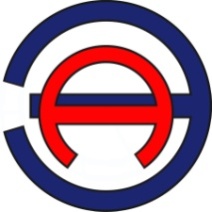 Общество с ограниченной ответственностью «ЭНЕРГОАУДИТ»Юридический/фактический адрес: 160011, г. Вологда, ул. Герцена, д. 56, оф. 202 тел/факс: 8 (8172) 75-60-06, 733-874, 730-800адрес электронной почты: energoaudit35@list.ruСвидетельство саморегулируемой организации № СРО № 3525255903-25022014-Э0183Заказчик: Администрация Брюховецкого сельского поселения Брюховецкого районаЮридический адрес: 352750, Краснодарский край, Брюховецкий район, ст-ца Брюховецкая, ул. Тимофеева, д. 6НаименованиеЧисленность населения, чел.Наименование2011 г.станица Брюховецкая22163хутор Гарбузовая Балка803хутор Имерницин149хутор Кавказский 70хутор Красная Звезда1хутор Красная Нива906хутор Красная Поляна324хутор Кубань250хутор Победа68хутор Поды264хутор Привольный120хутор Рогачи42хутор Чкалова86Итого по поселению:25246НаименованиеСети водопровода п.м.Арт. скважины, шт.Насосная станция 2-го подъёмаОчистные сооружения водоснабжениястаница Брюховецкая2535524 (9 законсер.)11хутор Гарбузовая Балка8940100хутор Имерницин3700100хутор Красная Нива9400100хутор Красная Поляна4300100хутор Кубаньн/д100хутор Победан/д100хутор Поды5150100хутор Рогачи1700100хутор Кавказскийн/д100ИТОГО58,552311Наименование населенного пункта, месторасположениеСистемы водоснабженияОписание технического состояния объекта износа, требуется замена, прочееНаименование населенного пункта, месторасположениеКоличество общественных колодцев, штОписание технического состояния объекта износа, требуется замена, прочеехутор Кавказский --хутор Красная Звезда--хутор Привольный--хутор Чкалова--№ п/пНаименование, местонахождение водозабораГод буренияГлубина, мПроизводительность, тыс. м3/часСостав сооружений установленного оборудованияНаличие ЗСО 1 пояса, мПримечание1ст-ца Брюховецкаяарт. скв. №4958197523525Водоподъемное оборудованиеесть-2ст-ца Брюховецкаяарт. скв. №49491975234,525Водоподъемное оборудованиеесть-3ст-ца Брюховецкаяарт. скв. №4568197728025Водоподъемное оборудованиеесть-4ст-ца Брюховецкаяарт. скв. №5113197512336Водоподъемное оборудованиеесть-5ст-ца Брюховецкаяарт. скв. №5111197512030Водоподъемное оборудованиеесть-6ст-ца Брюховецкаяарт. скв. №1-89198823027,6Водоподъемное оборудованиеесть-7ст-ца Брюховецкаяарт. скв. №Д-43-88/2198813025Водоподъемное оборудованиеесть-8ст-ца Брюховецкаяарт. скв. №5112197512336--затампонирована9ст-ца Брюховецкаяарт. скв. №524197922025,5--затампонирована10ст-ца Брюховецкаяарт. скв. №521197923525--затампонирована11ст-ца Брюховецкаяарт. скв. №78729199324030--затампонирована12ст-ца Брюховецкаяарт. скв. №20-01200123536Водоподъемное оборудованиеесть-13ст-ца Брюховецкаяарт. скв. №79113200013010--затампонирована14ст-ца Брюховецкаяарт. скв. №Д 69-84/1198413824--затампонирована15ст-ца Брюховецкаяарт. скв. №522197920532,4Водоподъемное оборудованиеесть-16ст-ца Брюховецкаяарт. скв. б/н195022010н/дн/дн/д17ст-ца Брюховецкаяарт. скв. №791112000258,912Водоподъемное оборудованиеесть-18ст-ца Брюховецкаяарт. скв. №Д 69-84н/дн/дн/дн/дн/дн/д19ст-ца Брюховецкаяарт. скв. №П-635619631006--затампонирована20ст-ца Брюховецкаяарт. скв. №6283-----затампонирована21ст-ца Брюховецкаяарт. скв. №312200313028Водоподъемное оборудованиеесть-22ст-ца Брюховецкаяарт. скв. №78912199423320Водоподъемное оборудованиеесть-23ст-ца Брюховецкаяарт. скв. №Д 25-81/1198113031Водоподъемное оборудованиеесть-24ст-ца Брюховецкаяарт. скв. №5201979286,612--затампонирована25х. Привольныйарт. скв. б/нн/дн/д25н/дн/дн/д26х. Кубаньарт. скв. №6191198121710Водоподъемное оборудованиеесть-27х. Имерницинарт. скв. №617919818212Водоподъемное оборудованиеесть-28х. Красная Полянаарт. скв. №30491197411025Водоподъемное оборудованиеесть-29х. Красная Ниваарт. скв. №184-э199117024Водоподъемное оборудованиеесть-30х. Гарбузовая Балкаарт. скв. №7531199021520Водоподъемное оборудованиеесть-31х. Подыарт. скв. №7248198921020Водоподъемное оборудованиеесть-32х. Рогачиарт. скв. №36459197935515ВБ--33х. Кавказскийарт. скв №--20Водоподъемное оборудованиеесть-34ст-ца БрюховецкаяНС-2го подъема---2 РЧВ по 1000 м35 РЧВ по 100 м3--№ п/пНаименование узла и его местоположениеОборудованиеОборудованиеОборудованиеОборудованиеОборудованиеОборудование№ п/пНаименование узла и его местоположениемарка насосакол-во насосовпроизво-дитель-ность, м3/часна-пор, ммощ-ность, кВтвремя работы, ч/год1ст-ца Брюховецкаяарт. скв. №4958н/дн/д----2ст-ца Брюховецкаяарт. скв. №4949н/дн/д----3ст-ца Брюховецкаяарт. скв. №4568н/дн/д----4ст-ца Брюховецкаяарт. скв. №5113н/дн/д----5ст-ца Брюховецкаяарт. скв. №5111н/дн/д----6ст-ца Брюховецкаяарт. скв. №1-89н/дн/д----7ст-ца Брюховецкаяарт. скв. №Д-43-88/2н/дн/д----8ст-ца Брюховецкаяарт. скв. №5112н/дн/д----9ст-ца Брюховецкаяарт. скв. №524н/дн/д----10ст-ца Брюховецкаяарт. скв. №521н/дн/д----11ст-ца Брюховецкаяарт. скв. №78729н/дн/д----12ст-ца Брюховецкаяарт. скв. №20-01н/дн/д----13ст-ца Брюховецкаяарт. скв. №79113н/дн/д----14ст-ца Брюховецкаяарт. скв. №Д 69-84/1н/дн/д----15ст-ца Брюховецкаяарт. скв. №522н/дн/д----16ст-ца Брюховецкаяарт. скв. б/нн/дн/д----17ст-ца Брюховецкаяарт. скв. №79111н/дн/д----18ст-ца Брюховецкаяарт. скв. №Д 69-84н/дн/д----19ст-ца Брюховецкаяарт. скв. №П-6356н/дн/д----20ст-ца Брюховецкаяарт. скв. №6283н/дн/д----21ст-ца Брюховецкаяарт. скв. №312н/дн/д----22ст-ца Брюховецкаяарт. скв. №78912н/дн/д----23ст-ца Брюховецкаяарт. скв. №Д 25-81/1н/дн/д----24ст-ца Брюховецкаяарт. скв. №520н/дн/д----25х. Привольныйарт. скв. б/нЭЦВ 8-25-10012510011163326х. Кубаньарт. скв. №6191ЭЦВ 6-10-1101101105,5163327х. Имерницинарт. скв. №6179ЭЦВ 6-10-1101101105,5163328х. Красная Полянаарт. скв. №30491ЭЦВ 6-10-1101101105,5163329х. Красная Ниваарт. скв. №184-эЭЦВ 6-10-1101101105,5163330х. Гарбузовая Балкаарт. скв. №7531ЭЦВ 8-25-10012510011163331х. Поды арт. скв. №7248ЭЦВ 6-10-1101101105,5163332х. Рогачиарт. скв. №36459ЭЦВ 6-10-1101101105,5163333х. Кавказскийарт. скв. №ЭЦВ 6-10-1101101105,5163334ст-ца БрюховецкаяНС-2го подъема----Эксплуатирую-щая органи-зацияМесто расположения водопроводаПротяженность (м)/диа-метр труб (мм)хар-ка трубТип прокладкиСредняя глубина заложения до оси трубопроводовГод строительстваПро-цент износаООО «БВХ»ст-ца Брюховецкая12000/150-300асбестподземная1,1 м196260ООО «БВХ»ст-ца Брюховецкая1100/90-100асб., ПВХподземная1 м195070ООО «БВХ»ст-ца Брюховецкая255/100асб.подземная1 м200025ООО «БВХ»ст-ца Брюховецкая12000/100-200асбподземная1,2 м197965ООО «БВХ»х. Рогачи1700/100 стальподземная1 мООО «БВХ»х. Гарбузовая Балка8940/25-150сталь, асб, чуг., ПВХподземная1 м199630ООО «БВХ»х. Поды5150/32-100сталь, асб, ПВХподземная1 м200125ООО «БВХ»х. Имерницин3700/63-100асб. ПВХподземная1 м20075ООО «БВХ»х. Красная Нива9400/40-150сталь, асб, ПВХподземная1 м197960ООО «БВХ»х. Красная Поляна4300/32-100стальподземная1 м197960ООО «БВХ»х. Кавказский№ п/пНаименование показателяЕд. изм.ООО «Брюховецкое водопроводное хозяйство»1Поднято воды, всеготыс. куб. м1806,6411в т.ч.в т.ч.в т.ч.1.1-из поверхностных источниковтыс. куб. м01.2-из подземных источниковтыс. куб. м1806,6412Пропущено воды через очистные сооружения водозаборатыс. куб. мн/д3Расходы на технологические нужды водоснабжениятыс. куб. м7226,574Получено воды со сторонытыс. куб. м05Потери воды в сетяхтыс. куб. м581,7396Полезный отпуск водытыс. куб. м1224,9036в т.ч.в т.ч.в т.ч.6.1-отпуск потребителям (продажа), всеготыс. куб. м121,76766.1  в т.ч.  в т.ч.  в т.ч.6.1.1  -населениютыс. куб. м1046,3956.1.2  -хозяйствующим субъектам, всеготыс. куб. м39,548796.1.3  -прочие потребителитыс. куб. м131,73247Отпуск воды потребителям технического качестватыс. куб. м0№ п/пНаселенный пунктВодопотреблениеВодопотреблениеВодопотребление№ п/пНаселенный пунктм3/ max сут.м3/сутм3/год1станица Брюховецкая3547,522956,2710790372хутор Гарбузова Балка90,4475,3627507,493хутор Имерницин36,1730,1511003,184хутор Кавказский 36,1730,1511003,185хутор Красная Нива, Победа90,4475,3627507,496хутор Красная Поляна36,1730,1511003,187хутор Кубань36,1730,1511003,188хутор Поды57,8848,2317605,499хутор Привольный36,1730,1511003,1810хутор Рогачи36,1730,1511003,18всеговсего4003,323336,101217676,55Статья расходаед.2014Объем воды проданной потребителямм3/год1217676- населениюм3/год1046395из них на поливм3/год313918,5- бюджетным организациямм3/год3954879- прочием3/год1317324-пожаротушением3/год--поливм3/год-реализовано горячей водым3/годучтено в прочихреализовано технической водым3/год0№ п/пВид коммунальной услуги в жилом помещенииНормативы потребления коммунальных услуг в жилых помещениях, куб. м. на 1 человека в месяцНормативы потребления коммунальных услуг в жилых помещениях, куб. м. на 1 человека в месяц№ п/пВид коммунальной услуги в жилом помещенииВодоснабжениеВодоотведение1.Жилые дома с водопроводом, без канализации, ваннами, водонагревателями4,98-2.Тоже без водонагревателей и канализации2,84-3.Водоснабжение из уличных колонок1,96-Подсобное хозяйствоПодсобное хозяйствоПодсобное хозяйствоПодсобное хозяйствоНормативы потребления коммунальных услуг в жилых помещениях, куб. м. на 1 голову в месяцНормативы потребления коммунальных услуг в жилых помещениях, куб. м. на 1 голову в месяц4.Крупный рогатый скот2,4832,4835.Свиньи0,7190,7196.Овцы0,1770,1777.Лошади2,3412,3418.Козы0,0840,0849.Куры0,0110,01110.Индейки0,0160,01611.Утки0,0640,06412.Гуси0,0560,056Наименование эксплуатирующих предприятий и организацийНаселениеПромышленные объектыСоциально-культурные объектыХВС70 %100 %100 %Наименование источника водоснабженияУстановленная производительность существ. сооружения, м3/сутУстановленная производительность существ. сооружения, м3/сутСреднесуточныйобъем потребляемой воды, м3/сутРезерв производственной мощностим3/сут (%)станица Брюховецкая60087122956,275755,73 (66%)станица Брюховецкая60087122956,275755,73 (66%)станица Брюховецкая60087122956,275755,73 (66%)станица Брюховецкая86487122956,275755,73 (66%)станица Брюховецкая72087122956,275755,73 (66%)станица Брюховецкая662,487122956,275755,73 (66%)станица Брюховецкая60087122956,275755,73 (66%)станица Брюховецкая86487122956,275755,73 (66%)станица Брюховецкая32,487122956,275755,73 (66%)станица Брюховецкая24087122956,275755,73 (66%)станица Брюховецкая28887122956,275755,73 (66%)станица Брюховецкая67287122956,275755,73 (66%)станица Брюховецкая48087122956,275755,73 (66%)станица Брюховецкая74487122956,275755,73 (66%)хутор Гарбузовая Балка48048075,36404,64 (84%)хутор Имерницин28828830,15257,85 (89%)хутор Кавказский 48048030,15449,85 (94%)хутор Красная Нива, Победа57657675,36500,64 (87%)хутор Красная Поляна60060030,15569,85 (95%)хутор Кубань24024030,15209,85 (87%)хутор Поды48048048,23431,77 (90%)хутор Привольный60060030,15569,85(95%)хутор Рогачи36036030,15329,85 (92%)Статья расходаед.2015 г2016 г2017 г2018 г2019 г2020-2025 гпо Брюховецкому сельскому поселениюпо Брюховецкому сельскому поселениюпо Брюховецкому сельскому поселениюпо Брюховецкому сельскому поселениюпо Брюховецкому сельскому поселениюпо Брюховецкому сельскому поселениюпо Брюховецкому сельскому поселениюпо Брюховецкому сельскому поселениюВодопотреблением3/год122741712372371247135125711212671691277306Статья расходаед.2014г2015 г2016 г2017 г2018 г2019 г2020-2025 гПотребление всеготыс. м3/год1217,71227,41237,21247,11257,11267,21277,3Потребление питьевой водытыс. м3/год1217,71227,41237,21247,11257,11267,21277,3-среднесуточноем3/сут3336336333903417344434723499-максимальное суточноем3/сут4003403540684100413341664199Потребление горячей водым3/год-------Потребление технической водым3/год-------Статья расходаед.2015 г2016 г2017 г2018 г2019 г2020-2025 гПитьевая водам3/год122741712372371247135125711212671691277306- в т.ч. населениюм3/год105476610632041071710108028410889261097637- бюджетным организациямм3/год39 86540 18440 50640 83041 15641 486- прочием3/год132 786133 849134 919135 999137 087138 183пожаротушением3/год------поливм3/год------реализовано горячей водым3/годучтено в прочих потребителяхучтено в прочих потребителяхучтено в прочих потребителяхучтено в прочих потребителяхучтено в прочих потребителяхучтено в прочих потребителяхреализовано технической водым3/год------Статья расходаед.2015 г2016 г2017 г2018 г2019 г2020-2025 гпо Брюховецкому сельскому поселениюпо Брюховецкому сельскому поселениюпо Брюховецкому сельскому поселениюпо Брюховецкому сельскому поселениюпо Брюховецкому сельскому поселениюпо Брюховецкому сельскому поселениюпо Брюховецкому сельскому поселениюпо Брюховецкому сельскому поселениюЗабрано воды из скважин м3/год181025418138751817503182113818247801828429Потери в сетях питьевой водым3/год32,231,028,024,021,020,0Среднесуточные потери питьевой водым3/сут582902562301508901437073383204365686вода на собственные нужды (промывка)м3/год722672287223722072247225потери в сетях горячей водым3/год------Потери в сетях технической водым3/год------Статья расходаед.2015 г2016 г2017 г2018 г2019 г2020-2025 гпо Брюховецкому сельскому поселениюпо Брюховецкому сельскому поселениюпо Брюховецкому сельскому поселениюпо Брюховецкому сельскому поселениюпо Брюховецкому сельскому поселениюпо Брюховецкому сельскому поселениюпо Брюховецкому сельскому поселениюпо Брюховецкому сельскому поселениюПодъем воды из водозаборов м3/год181025418138751817503182113818247801828429Потери в сетях всего%32,231,028,024,021,020,0Потери в сетях питьевой водым3/год582902562301508901437073383204365686Подано воды в сетьм3/год122741712372371247135125711212671691277306- в т.ч. населениюм3/год105476610632041071710108028410889261097637- бюджетным организациямм3/год39 86540 18440 50640 83041 15641 486- промышленным и коммерческим потребителямм3/год132 786133 849134 919135 999137 087138 183Реализовано горячей водым3/годучтено в прочихучтено в прочихучтено в прочихучтено в прочихучтено в прочихучтено в прочихРеализовано технической водым3/год------Показателиед.2015 г2016 г2017 г2018 г2019 г2020-2025 гпо Брюховецкому сельскому поселениюпо Брюховецкому сельскому поселениюпо Брюховецкому сельскому поселениюпо Брюховецкому сельскому поселениюпо Брюховецкому сельскому поселениюпо Брюховецкому сельскому поселениюпо Брюховецкому сельскому поселениюпо Брюховецкому сельскому поселениюСреднесуточная подача потребителям ХВСм3/сут336333903417344434723499Максимальная подача потребителям ХВСм3/сут403540684100413341664199Среднесуточная подача потребителям ГВСм3/сут000000Среднесуточная подача потребителям технической водым3/сут000000Потери воды при транспортировке в сетим3/сут7226,07228,07223,07220,07224,07225,0Перспективная производительность станциим3/сут128161281612816128161281612816Резерв мощностим3/сут2227,22198,32176,22151,92120,32091,5№ п/пНаименование мероприятияЕд. измеренияКол-воЗатраты, тыс. руб.Этап внедрения1Замена участка линии водопровода на пер. Петровский, диаметром 63 мм, ПНДпог. м.14072,242015-2020 2Прокладка линии водопровода в строящемся микрорайоне от ул. Пролетарская между ул. Гагарина и ул. Захарченко, диаметром 110 ммпог. м.774487,622015-20203Вынос трубы за территорию земельных участков граждан по ул. Пролетарская между ул. Гагарина до ул. Захарченко, диаметром 110 мм, ПНДпог. м.3402042015-20204Замена участка линии водопровода на ул. Энгельса, между ул. Ленина и пер. Черкесский, диаметром 110 мм, ПНДпог. м.210108,362015-20205Замена участка линии водопровода на ул. Шевченко, между ул. Казачья и ул. Энгельса, диаметром 63 ммпог. м.200103,22015-20206Замена участка линии водопровода на ул. Крупской между ул. Ленина и ул. Ковалева, диаметром 90 мм, ПНДпог. м.420216,722015-20207Замена участка линии водопровода на ул. Красных Партизан, диаметром 90 мм, ПНДпог. м.2501292015-20208Замена участка линии водопровода на п. Сахарный завод, диаметром 63 мм, ПНДпог. м.240123,842015-20209Замена участка линии водопровода на ул. Пенькозаводская, диаметром 90 мм, ПНДпог. м.400206,42015-202010Замена участка линии водопровода на ул. Привокзальная, диаметром 90 мм, ПНДпог. м.420216,722015-202011Закольцевание линии водопровода ул. Привокзальная и ул. Пенькозаводская, диаметром 90 мм, ПНДпог. м.12075,62015-202012Замена участка линии водопровода на ул. Береговая от ул. Литвинова до ул. Калинина, диаметром 110 мм, ПНДпог. м.1100567,62015-202013Замена участка линии водопровода на ул. Батарейка от ул. К. Маркса до ул. Береговая, диаметром 63 мм, ПНДпог. м.240123,842015-202014Замена участка линии водопровода на ул. Казачья от ул. Набережная до ул. Чернявского, диаметром 90 мм, ПНДпог. м.1340691,442015-202015Замена участка линии водопровода,  диаметром 63 мм, ПНД, х. Кавказскийпог. м.450232,22015-202016Замена всех линий водопровода, диаметром 110 мм, ПНД, х. Красная полянапог. м.1900980,42015-202017Прокладка линии водопровода от ул. Кольцевая до трассы, диаметром 63 мм, ПНД, х. Имерницынпог. м.13008192015-202018Замена линии водопровода по ул. Кольцевая, диаметром 63 мм, ПНД, х. Имерницынпог. м.1650851,42015-202019Замена участка линии водопровода на ул. Герасименко, диаметром 90 мм, ПНД, х. Гарбузовая Балкапог. м.1300670,82015-202020Замена участка линии водопровода на ул. Герасименко, диаметром 90 мм, ПНД, х. Гарбузовая Балкапог. м.1700877,22015-202021Строительство и реконструкция общественных шахтных колодцев во всех населенных пунктах Брюховецкого сельского поселенияшт.--2015-202022Установка приборов учета на все арт. скважины, на которых они не установленышт.--2015-202023Установка частотных преобразователей на все арт. скважинышт.--2015-202024Автоматизация и диспетчеризация артезианских скважин шт.2323002015-20207. "Целевые показатели развития централизованных систем водоснабжения" Таблица 7.17. "Целевые показатели развития централизованных систем водоснабжения" Таблица 7.17. "Целевые показатели развития централизованных систем водоснабжения" Таблица 7.17. "Целевые показатели развития централизованных систем водоснабжения" Таблица 7.17. "Целевые показатели развития централизованных систем водоснабжения" Таблица 7.17. "Целевые показатели развития централизованных систем водоснабжения" Таблица 7.17. "Целевые показатели развития централизованных систем водоснабжения" Таблица 7.17. "Целевые показатели развития централизованных систем водоснабжения" Таблица 7.17. "Целевые показатели развития централизованных систем водоснабжения" Таблица 7.1по Брюховецкому сельскому поселениюпо Брюховецкому сельскому поселениюпо Брюховецкому сельскому поселениюпо Брюховецкому сельскому поселениюпо Брюховецкому сельскому поселениюпо Брюховецкому сельскому поселениюпо Брюховецкому сельскому поселениюпо Брюховецкому сельскому поселениюпо Брюховецкому сельскому поселениюГруппаЦелевые показатели на 2014 годЦелевые показатели на 2014 год2015г2016г2017г2018г2019г2020-2025гг7.1. Показатели качества воды1. Удельный вес проб воды у потребителя, которые не отвечают гигиеническим нормативам по санитарно-химическим показателям00000007.1. Показатели качества воды2. Удельный вес проб воды у потребителя, которые не отвечают гигиеническим нормативам по микробиологическим показателям00000007.2. Показатели надежности и бесперебойности водоснабжения1. Водопроводные сети, нуждающиеся в замене, %≈20-25≈20-2522201815157.2. Показатели надежности и бесперебойности водоснабжения2. Аварийность на сетях водопровода (ед/км)менее 1менее 10,60,60,550,500,57.2. Показатели надежности и бесперебойности водоснабжения3. Износ водопроводных сетей (в процентах),%60-70%60-70%60%60%55%50%50%7.3. Показатели качества обслуживания абонентов1. Количество жалоб абонентов на качество питьевой воды (в единицах)00-----7.3. Показатели качества обслуживания абонентов2. Обеспеченность населения централизованным водоснабжением (в процентах от численности населения)-------7.3. Показатели качества обслуживания абонентов3. Охват абонентов приборами учета (доля абонентов с приборами учета по отношению к общему числу абонентов, в процентах):------1007.3. Показатели качества обслуживания абонентовнаселение7070758085901007.3. Показатели качества обслуживания абонентовпромышленные объекты1001001001001001001007.3. Показатели качества обслуживания абонентовобъекты социально-культурного и бытового назначения1001001001001001001007.4. Показатели эффективности использования ресурсов, в том числе сокращения потерь воды при транспортировке1. Объем неоплаченной воды от общего объема подачи (в процентах)-------7.4. Показатели эффективности использования ресурсов, в том числе сокращения потерь воды при транспортировке2. Потери воды в кубометрах на километр трубопроводов.-------7.5. Соотношение цены реализации мероприятий инвестиционной программы и эффективности (улучшения качества воды)1. Доля расходов на оплату услуг в совокупном доходе населения (в процентах)-------Удельное энергопотребление на водоподготовку и подачу 1 куб. м питьевой воды - на подачу, кВтч/м3:На водоподготовку, кВтч/м3на подачу, кВтч/м31,51,51,51,51,451,41,2Наименование эксплуатирующей организацииМесто расположе-ния водопрово-даПротяженность (м), диаметр (мм)хар-ка трубТип прокладкиСредняя глубина заложения до оси трубопроводовГод строительстваПро-цент износа, %ООО «БВХ»ст-ца БрюховецкаянапорныйнапорныйнапорныйнапорныйнапорныйнапорныйООО «БВХ»ст-ца Брюховецкая930/300ж/бподзем-ная1,2 м198430ООО «БВХ»ст-ца Брюховецкая3900/300стальподзем-ная1,2 м197935ООО «БВХ»ст-ца БрюховецкаябезнапорныйбезнапорныйбезнапорныйбезнапорныйбезнапорныйбезнапорныйООО «БВХ»ст-ца Брюховецкая2160/500керам.подзем-ная3-5 м198430ООО «БВХ»ст-ца Брюховецкая13000/200-300асб, кер.подзем-ная3-5 м197550НаименованиеОборудованиеОборудованиеОборудованиеОборудованиеОборудованиеОборудованиеОборудованиеНаименованиемарка насосаколичество насо-совподача м3/часна-пор, мКПД насоса %мощность элект-родви-гателя кВтколичество часов работы в годст-ца Брюховецкая ул. Ковалева 86А, КНС – 11984 гСД 250/22,5325022,557378740ст-ца Брюховецкая ул. Красная 283А, КНС – 21984 гСД 250/22,5325022,557378740 Наименование поселенийЧисленность фактически проживающего населенияОписаниехутор Гарбузовая Балка803применяются выгребные ямы, септикихутор Имерницин149применяются выгребные ямы, септикихутор Кавказский 70применяются выгребные ямы, септикихутор Красная Звезда1применяются выгребные ямы, септикихутор Красная Нива906применяются выгребные ямы, септикихутор Красная Поляна324применяются выгребные ямы, септикихутор Кубань250применяются выгребные ямы, септикихутор Победа68применяются выгребные ямы, септикихутор Поды264применяются выгребные ямы, септикихутор Привольный120применяются выгребные ямы, септикихутор Рогачи42применяются выгребные ямы, септикихутор Чкалова86применяются выгребные ямы, септикиСтатья расходаед.2014Объем отведенных стоковм3/год756864Объем стоков, переданных на очистку сторонним организациямм3/год0Собственные организации:м3/год-в т.ч. от структурных подразделенийм3/год-в т.ч. собственные стоки участка водоотведениям3/год-Объем сточных вод пропущенной ч/з очистные сооружениям3/год0ч/з биологическую очисткум3/год0Объем реализации услуг всего в том числе:м3/год756864-населением3/год--бюджетные организациим3/год--прочие потребителим3/год-№ п/пНаселенный пунктВодоотведение за 2014 год от всех абонентовВодоотведение за 2014 год от всех абонентов№ п/пНаселенный пунктм3/сутм3/год1ст-ца Брюховецкая2073,6756864Статья расходаед.2015 г2016 г2017 г2018 г2019 г2020-2025 гпо Брюховецкому сельскому поселениюпо Брюховецкому сельскому поселениюпо Брюховецкому сельскому поселениюпо Брюховецкому сельскому поселениюпо Брюховецкому сельскому поселениюпо Брюховецкому сельскому поселениюпо Брюховецкому сельскому поселениюпо Брюховецкому сельскому поселениюВодоотведением3/год756864762919769022775174781376787627Статья расходаед.2015 г2016 г2017 г2018 г2019 г2020-2025 гпо Брюховецкому сельскому поселениюпо Брюховецкому сельскому поселениюпо Брюховецкому сельскому поселениюпо Брюховецкому сельскому поселениюпо Брюховецкому сельскому поселениюпо Брюховецкому сельскому поселениюпо Брюховецкому сельскому поселениюпо Брюховецкому сельскому поселениюОбъем отведенных стоковм3/год756864762919769022775174781376787627Собственные организации:м3/год000000в т.ч. собственные стоки участка водоотведениям3/год000000Объем сточных вод, пропущенных ч/з очистные сооружениям3/год756864762919769022775174781376787627ч/з биологическую очисткум3/год756864762919769022775174781376787627Объем реализации услуг всего в том числе:м3/год756864762919769022775174781376787627-населением3/год-------бюджетные организациим3/год-------прочие потребителим3/год------Месторасположение КНСкол-во насосовПроизводительность, м3/часРазмеры м*м,Удельное электропотребление на перекачку 1 м3 стоковПроцент износа, %ст-ца Брюховецкая КНС-13354,1712,5*12,3-60ст-ца Брюховецкая КНС-23354,179,3*10,1-60№ п/пНаименование мероприятияЕд. изме-ренияКол-воИсточник финанси-рованияЗатраты, тыс. руб.Этап внедрения1Реконструкция БОС с увеличением производительности до 4000 м3/сут. в ст-ца Брюховецкаяобъект1ОБ Внеб. ист100002016-20202Ремонт канализационных колодцев в п. Дубкиобъект-ОБ Внеб. ист21,32016 год3Прокладка резервной линии электроснабжения на КНСпог. м-ОБ Внеб. ист-2016-20204Реконструкция/капитальный ремонт участка безнапорного канализационного коллектора, имеющего высокий амортизационный износ, ст-ца Брюховецкаяпог. м-ОБ Внеб. ист-2016-20205Реконструкция/капитальный ремонт участка напорного канализационного коллектора, имеющего высокий амортизационный износ, ст-ца Брюховецкаяпог. м-ОБ Внеб. ист-2016-20206Проектирование и строительство канализационных сетей мкр. «Чкаловский»пог. м-ОБ Внеб. ист-2016-20207Проектирование и строительство КНС мкр. «Чкаловский»Шт.1ОБ Внеб. ист1600,02016-20178Автоматизация и диспетчеризация КНС в ст-ца БрюховецкаяШт.2ОБ Внеб. ист2002016-2020Таблица 15.1Таблица 15.1Таблица 15.1Таблица 15.1Таблица 15.1Таблица 15.1Таблица 15.1Таблица 15.1Таблица 15.1по Брюховецкому сельскому поселениюпо Брюховецкому сельскому поселениюпо Брюховецкому сельскому поселениюпо Брюховецкому сельскому поселениюпо Брюховецкому сельскому поселениюпо Брюховецкому сельскому поселениюпо Брюховецкому сельскому поселениюпо Брюховецкому сельскому поселениюпо Брюховецкому сельскому поселениюГруппаЦелевые индикаторыбазовый 2014г2015г2016г2017г2018г2019г2020-2025 гг1234567891. Показатели надежности и бесперебойности водоотведения1. Канализационные сети, нуждающиеся в замене, %≈8≈8665551. Показатели надежности и бесперебойности водоотведения2. Удельное количество засоров на сетях канализации, ед./кмменее 1менее 1менее 1менее 1менее 1менее 1менее 11. Показатели надежности и бесперебойности водоотведения3. Износ канализационных сетей, %606055555555552. Показатели качества обслуживания абонентов1. Обеспеченность населения централизованным водоотведением (от численности населения), %-------3. Показатели очистки сточных вод1. Доля сточных вод (хозяйственно-бытовых), пропущенных через очистные сооружения, в общем объеме сточных вод, %------1003. Показатели очистки сточных вод2. Доля сточных вод (хозяйственно-бытовых), очищенных до нормативных значений, в общем объеме сточных вод. пропущенных через очистные сооружения, % ------1004. Показатели энергоэффективности и энергосбережения1. Объем снижения потребления электроэнергии (тыс. кВтч/год)-------5. Соотношение цены и эффективности (улучшения качества воды или качества очистки сточных вод) реализации мероприятий инвестиционной программы1. Доля расходов на оплату услуг в совокупном доходе населения (в процентах)-------6. Иные показатели1. Удельное энергопотребление на перекачку 1 м3сточных вод, кВт ч/м36. Иные показателина перекачку, кВт ч/м3-------6. Иные показателина очистку, кВт ч/м3-------Генеральный директор ООО «ЭнергоАудит»___________________Антонов С.А.Глава Брюховецкого сельского поселения ___________________Балин Н. П.